Draga djeco,nadamo se da ste svi dobro i da ste ozbiljno shvatili razlog obustave nastave. Kao što ste medijski informisani, kućna izolacija, kao preventivna mjera, je veoma bitna. Zato se potrudite da iskoristite vrijeme provedeno u kući, gledajte filmove, slušajte muziku, razgovarajte online, družite se s porodicom… Vaši nastavnici su pripremili sažete nastavne jedinice i zadatke za vas, kako bismo, onoliko koliko je moguće u ovim uslovima, uspjeli održati kontinuitet obrazovnog procesa. Pažljivo slijedite uputstva predmetnih nastavnika i uputstva prikazana na web-stranici škole, a za sve nejasnoće možete se obratiti nastavnicima putem istaknute e-mail adrese. Vanredne situacije zahtijevaju i vanredne načine rada. Vjerujemo da ćete ozbiljno i odgovorno pristupiti svim svojim zadacima i, zajedno s nama, uspješno prevazići trenutnu situaciju. Vaši nastavnici!Rješenja za sve zadatke i postavljena pitanja objavljujemo u petak (20.3.2020) poslije 15:00.BHS jezik i književnostMaksida H.Hasanović  maksida_ng@yahoo.comDraga djeco,pred vama su zadaci koji će vam pomoći da uočite na koji način i u kojim gramatičkim osobinama se riječi u rečenici moraju slagati da bi iskaz bio jasan i pravilan.SLAGANJE RIJEČI U REČENICIPrije toga ćemo ponoviti:Imenice, zamjenice, pridjevi i neki brojevi mijenjaju se po _________________, _____________________ i _________________________. Glagoli se mijenjaju po _______________________, ali imaju još neke gramatičke osobine, a to su: ______________________________________________________________________________________________________________________________________Pažljivo pročitaj tekst, podvuci riječi koje se po obliku ne uklapaju u rečenicu, ispod svake rečenice opiši u čemu je problem, u kojoj gramatičkoj osobini (rod, broj, padež, lice):Učenici je pročitao lektiru.Obrazloženje: Glagol pročitala mora biti u 3.l.mn. i u muškom rodu jer je imenica – subjekt u tom rodu i broju. Dakle: Učenici su pročitali lektiru.U gradska biblioteci su posudili novu knjigu.Obrazloženje:_________________________________________________________________________________________________________________________________________________________________________________________________________________________________________________________________________________________Novi knjiga se zove Kameni spavač.Obrazloženje: ____________________________________________________________________________________________________________________________________________________________________________________________________________________________________________________________________________________________________Zaključak: Smisao i značenje rečenice zavisi od međusobnog slaganja riječi po obliku i značenju. Podudaranje (slaganje) riječi po gramatičkim osobinama (lice, padež, rod, broj) naziva se KONGRUENCIJA.RED RIJEČI U REČENICIPažljivo pročitaj dva teksta u nastavku:Čist i bijel zambak, poput tvoje nevinosti, cvjeta u maloj kineskoj vazi na prozoru moje sobe.U kineskoj maloj vazi/na prozoru sobe moje/ cvjeta zambak čist i bijel/ nevinosti poput tvoje.Uporedi red riječi u tekstovima. Šta primjećuješ? Obrati pažnju na raspored atributa, subjekta, predikata.  Šta je pjesnik postigao rasporedom riječi u tekstu pod B?__________________________________________________________________________________________________________________________________________________________________________________________________________________________________________________________________________Pogledaj pažljivo:Uplakana majka je po ulicama razrušenog grada tražila svoje dijete.                       SUBJEKT                                                        PREDIKAT      OBJEKT Ovo je osnovni / gramatički / stilski neobilježen red riječi.On ima redoslijed: SUBJEKT +PREDIKAT+OBJEKT.Atribut stoji ispred imenice (uplakana majka)Svoje dijete    tražila je      majka uplakana / po ulicama razrušenog grada.        OBJEKT   PREDIKAT  SUBJEKTOvo je stilski obilježen red riječi.Na ovom redu riječi zasniva se pjesnička inverzija kao jedna od osnovnih odlika pjesničkog jezika.Subjekt, predikat i objekt zamijenili su mjesta.Atribut i imenica zamijenili su mjesto (majka uplakana).KNJIŽEVNOSTUSPAVANKA - Mak Dizdar

Kako si nježan i krhak
I kako si lijep i čist
Kao svako dijete kad se rodi
Kosa ti je zasvilila i orosila
Kao lišće mlade stabljike u aprilu
Usne su tvoje pupoljak ruže još nerazvijen
Ruke kao plavi nagovještaj zore
Noge o jadniče kao i da nemaš
To su dva ljiljana samo za tetošenje
Pa kako ćeš u svijet poći tako sitan
Kako nezaštićen
Nikad se zbog toga nećemo rastati mili
Nikad se nećemo rastati
Nikad tijelu moga tijela
Dušo moje duše
Nikada
Znam
Ti ćeš me nositi u srcu
Jer sam ti srce i sve oko srca dala

Ti ćeš me nositi dokle god budeš
Pozdravljao rađanje dana
I javljanje zvijezda
Dokle god budeš pozdravljao pupanje krošanja
I žalio padanje lišća
Ti ćeš živjeti i kad ti se oči sklope
Živjet ćeš u tvojoj djeci
U tvojoj djeci i djeci njihove djece
Živjet ćeš
Živjeti
Znaće se da smo bili trenuci trajanja
Zrnce u pijesku na sprudu
Varnica u ognju
Vlat u travi
Vječnosti

Kako si
Nježan i krhak
A treba da živiš
Treba da živiš međ ljudima a riječi nemaš
Trebaš da živiš međ vucima a zuba nemaš
A kako ćeš tek razlikovati čovjeka i vuka
Vuka i čovjeka
Ruke su tvoje plavi dozivi zore
A njima valja da se hvataš u koštac
Da dijeliš bojeve na razmirjima
Sa zmijskim čudima u kojima živi aždahaka
zato nek rastu brzo
Nek rastu i jačaju brže

Noge su tvoje dva nježna ljiljana za tetošenje
Al ja ću te pitati rosom sa mog najljepšeg cvijeta
Ja ću ti pričati najljepšu priču
Ovog i onog svijeta
Da budeš spreman za snove
Za pletisanke i nesanice
U srcu tijesnih krugova
U trnju dugih
Drumova

Usta su tvoja mladi pupoljci
Hraniću te vodicom iz kljuna laste
Da ozubatiš za kletvu na zlotvora
Da progučeš za dobrodušna namjernika
U životu trebaš mudro da šutiš
Al riječ ako rekneš
Neka bude teška kao svaka istina
Neka bude rečena za čovjeka
Došao si ovdje
Gdje je najnezahvalnije bilo doći
Ovdje gdje je najluđe bilo nići
Jer ovdje se ne živi samo da bi se živjelo
Ovdje se ne umire samo da bi se umrlo
Ovdje se i umire
Da bi se
Živjelo

Sada je kraj pjesme
Sada je moje slovo cijelo
Paji
Baji
Nikada se nećemo rastati mili
Nikada tijelu moga tijela
Nikada dušo moje duše
Nikada
Jer život treba da produžiš
Život na zemlji valja
Da produžišZADATAK:Istražuj i zapisuj zanimljivosti o životu i djelima Maka Dizdara.Pažljivo čitaj Uspavanku I pokušaj napisati esej o ovoj divnoj pjesmi.Riješene zadatke i esej poslati na e-mail  maksida_ng@yahoo.com do petka (20. marta) u 12 sati.Draga djeco,pred vama su zadaci koji će vam pomoći da uočite na koji način i u kojim gramatičkim osobinama se riječi u rečenici moraju slagati da bi iskaz bio jasan i pravilan.SLAGANJE RIJEČI U REČENICIPrije toga ćemo ponoviti:Imenice, zamjenice, pridjevi i neki brojevi mijenjaju se po _________________, _____________________ i _________________________. Glagoli se mijenjaju po _______________________, ali imaju još neke gramatičke osobine, a to su: ______________________________________________________________________________________________________________________________________Pažljivo pročitaj tekst, podvuci riječi koje se po obliku ne uklapaju u rečenicu, ispod svake rečenice opiši u čemu je problem, u kojoj gramatičkoj osobini (rod, broj, padež, lice):Učenici je pročitao lektiru.Obrazloženje: Glagol pročitala mora biti u 3.l.mn. i u muškom rodu jer je imenica – subjekt u tom rodu i broju. Dakle: Učenici su pročitali lektiru.U gradska biblioteci su posudili novu knjigu.Obrazloženje:_________________________________________________________________________________________________________________________________________________________________________________________________________________________________________________________________________________________Novi knjiga se zove Kameni spavač.Obrazloženje: ____________________________________________________________________________________________________________________________________________________________________________________________________________________________________________________________________________________________________Zaključak: Smisao i značenje rečenice zavisi od međusobnog slaganja riječi po obliku i značenju. Podudaranje (slaganje) riječi po gramatičkim osobinama (lice, padež, rod, broj) naziva se KONGRUENCIJA.RED RIJEČI U REČENICIPažljivo pročitaj dva teksta u nastavku:Čist i bijel zambak, poput tvoje nevinosti, cvjeta u maloj kineskoj vazi na prozoru moje sobe.U kineskoj maloj vazi/na prozoru sobe moje/ cvjeta zambak čist i bijel/ nevinosti poput tvoje.Uporedi red riječi u tekstovima. Šta primjećuješ? Obrati pažnju na raspored atributa, subjekta, predikata.  Šta je pjesnik postigao rasporedom riječi u tekstu pod B?__________________________________________________________________________________________________________________________________________________________________________________________________________________________________________________________________________Pogledaj pažljivo:Uplakana majka je po ulicama razrušenog grada tražila svoje dijete.                       SUBJEKT                                                        PREDIKAT      OBJEKT Ovo je osnovni / gramatički / stilski neobilježen red riječi.On ima redoslijed: SUBJEKT +PREDIKAT+OBJEKT.Atribut stoji ispred imenice (uplakana majka)Svoje dijete    tražila je      majka uplakana / po ulicama razrušenog grada.        OBJEKT   PREDIKAT  SUBJEKTOvo je stilski obilježen red riječi.Na ovom redu riječi zasniva se pjesnička inverzija kao jedna od osnovnih odlika pjesničkog jezika.Subjekt, predikat i objekt zamijenili su mjesta.Atribut i imenica zamijenili su mjesto (majka uplakana).KNJIŽEVNOSTUSPAVANKA - Mak Dizdar

Kako si nježan i krhak
I kako si lijep i čist
Kao svako dijete kad se rodi
Kosa ti je zasvilila i orosila
Kao lišće mlade stabljike u aprilu
Usne su tvoje pupoljak ruže još nerazvijen
Ruke kao plavi nagovještaj zore
Noge o jadniče kao i da nemaš
To su dva ljiljana samo za tetošenje
Pa kako ćeš u svijet poći tako sitan
Kako nezaštićen
Nikad se zbog toga nećemo rastati mili
Nikad se nećemo rastati
Nikad tijelu moga tijela
Dušo moje duše
Nikada
Znam
Ti ćeš me nositi u srcu
Jer sam ti srce i sve oko srca dala

Ti ćeš me nositi dokle god budeš
Pozdravljao rađanje dana
I javljanje zvijezda
Dokle god budeš pozdravljao pupanje krošanja
I žalio padanje lišća
Ti ćeš živjeti i kad ti se oči sklope
Živjet ćeš u tvojoj djeci
U tvojoj djeci i djeci njihove djece
Živjet ćeš
Živjeti
Znaće se da smo bili trenuci trajanja
Zrnce u pijesku na sprudu
Varnica u ognju
Vlat u travi
Vječnosti

Kako si
Nježan i krhak
A treba da živiš
Treba da živiš međ ljudima a riječi nemaš
Trebaš da živiš međ vucima a zuba nemaš
A kako ćeš tek razlikovati čovjeka i vuka
Vuka i čovjeka
Ruke su tvoje plavi dozivi zore
A njima valja da se hvataš u koštac
Da dijeliš bojeve na razmirjima
Sa zmijskim čudima u kojima živi aždahaka
zato nek rastu brzo
Nek rastu i jačaju brže

Noge su tvoje dva nježna ljiljana za tetošenje
Al ja ću te pitati rosom sa mog najljepšeg cvijeta
Ja ću ti pričati najljepšu priču
Ovog i onog svijeta
Da budeš spreman za snove
Za pletisanke i nesanice
U srcu tijesnih krugova
U trnju dugih
Drumova

Usta su tvoja mladi pupoljci
Hraniću te vodicom iz kljuna laste
Da ozubatiš za kletvu na zlotvora
Da progučeš za dobrodušna namjernika
U životu trebaš mudro da šutiš
Al riječ ako rekneš
Neka bude teška kao svaka istina
Neka bude rečena za čovjeka
Došao si ovdje
Gdje je najnezahvalnije bilo doći
Ovdje gdje je najluđe bilo nići
Jer ovdje se ne živi samo da bi se živjelo
Ovdje se ne umire samo da bi se umrlo
Ovdje se i umire
Da bi se
Živjelo

Sada je kraj pjesme
Sada je moje slovo cijelo
Paji
Baji
Nikada se nećemo rastati mili
Nikada tijelu moga tijela
Nikada dušo moje duše
Nikada
Jer život treba da produžiš
Život na zemlji valja
Da produžišZADATAK:Istražuj i zapisuj zanimljivosti o životu i djelima Maka Dizdara.Pažljivo čitaj Uspavanku I pokušaj napisati esej o ovoj divnoj pjesmi.Riješene zadatke i esej poslati na e-mail  maksida_ng@yahoo.com do petka (20. marta) u 12 sati.Draga djeco,pred vama su zadaci koji će vam pomoći da uočite na koji način i u kojim gramatičkim osobinama se riječi u rečenici moraju slagati da bi iskaz bio jasan i pravilan.SLAGANJE RIJEČI U REČENICIPrije toga ćemo ponoviti:Imenice, zamjenice, pridjevi i neki brojevi mijenjaju se po _________________, _____________________ i _________________________. Glagoli se mijenjaju po _______________________, ali imaju još neke gramatičke osobine, a to su: ______________________________________________________________________________________________________________________________________Pažljivo pročitaj tekst, podvuci riječi koje se po obliku ne uklapaju u rečenicu, ispod svake rečenice opiši u čemu je problem, u kojoj gramatičkoj osobini (rod, broj, padež, lice):Učenici je pročitao lektiru.Obrazloženje: Glagol pročitala mora biti u 3.l.mn. i u muškom rodu jer je imenica – subjekt u tom rodu i broju. Dakle: Učenici su pročitali lektiru.U gradska biblioteci su posudili novu knjigu.Obrazloženje:_________________________________________________________________________________________________________________________________________________________________________________________________________________________________________________________________________________________Novi knjiga se zove Kameni spavač.Obrazloženje: ____________________________________________________________________________________________________________________________________________________________________________________________________________________________________________________________________________________________________Zaključak: Smisao i značenje rečenice zavisi od međusobnog slaganja riječi po obliku i značenju. Podudaranje (slaganje) riječi po gramatičkim osobinama (lice, padež, rod, broj) naziva se KONGRUENCIJA.RED RIJEČI U REČENICIPažljivo pročitaj dva teksta u nastavku:Čist i bijel zambak, poput tvoje nevinosti, cvjeta u maloj kineskoj vazi na prozoru moje sobe.U kineskoj maloj vazi/na prozoru sobe moje/ cvjeta zambak čist i bijel/ nevinosti poput tvoje.Uporedi red riječi u tekstovima. Šta primjećuješ? Obrati pažnju na raspored atributa, subjekta, predikata.  Šta je pjesnik postigao rasporedom riječi u tekstu pod B?__________________________________________________________________________________________________________________________________________________________________________________________________________________________________________________________________________Pogledaj pažljivo:Uplakana majka je po ulicama razrušenog grada tražila svoje dijete.                       SUBJEKT                                                        PREDIKAT      OBJEKT Ovo je osnovni / gramatički / stilski neobilježen red riječi.On ima redoslijed: SUBJEKT +PREDIKAT+OBJEKT.Atribut stoji ispred imenice (uplakana majka)Svoje dijete    tražila je      majka uplakana / po ulicama razrušenog grada.        OBJEKT   PREDIKAT  SUBJEKTOvo je stilski obilježen red riječi.Na ovom redu riječi zasniva se pjesnička inverzija kao jedna od osnovnih odlika pjesničkog jezika.Subjekt, predikat i objekt zamijenili su mjesta.Atribut i imenica zamijenili su mjesto (majka uplakana).KNJIŽEVNOSTUSPAVANKA - Mak Dizdar

Kako si nježan i krhak
I kako si lijep i čist
Kao svako dijete kad se rodi
Kosa ti je zasvilila i orosila
Kao lišće mlade stabljike u aprilu
Usne su tvoje pupoljak ruže još nerazvijen
Ruke kao plavi nagovještaj zore
Noge o jadniče kao i da nemaš
To su dva ljiljana samo za tetošenje
Pa kako ćeš u svijet poći tako sitan
Kako nezaštićen
Nikad se zbog toga nećemo rastati mili
Nikad se nećemo rastati
Nikad tijelu moga tijela
Dušo moje duše
Nikada
Znam
Ti ćeš me nositi u srcu
Jer sam ti srce i sve oko srca dala

Ti ćeš me nositi dokle god budeš
Pozdravljao rađanje dana
I javljanje zvijezda
Dokle god budeš pozdravljao pupanje krošanja
I žalio padanje lišća
Ti ćeš živjeti i kad ti se oči sklope
Živjet ćeš u tvojoj djeci
U tvojoj djeci i djeci njihove djece
Živjet ćeš
Živjeti
Znaće se da smo bili trenuci trajanja
Zrnce u pijesku na sprudu
Varnica u ognju
Vlat u travi
Vječnosti

Kako si
Nježan i krhak
A treba da živiš
Treba da živiš međ ljudima a riječi nemaš
Trebaš da živiš međ vucima a zuba nemaš
A kako ćeš tek razlikovati čovjeka i vuka
Vuka i čovjeka
Ruke su tvoje plavi dozivi zore
A njima valja da se hvataš u koštac
Da dijeliš bojeve na razmirjima
Sa zmijskim čudima u kojima živi aždahaka
zato nek rastu brzo
Nek rastu i jačaju brže

Noge su tvoje dva nježna ljiljana za tetošenje
Al ja ću te pitati rosom sa mog najljepšeg cvijeta
Ja ću ti pričati najljepšu priču
Ovog i onog svijeta
Da budeš spreman za snove
Za pletisanke i nesanice
U srcu tijesnih krugova
U trnju dugih
Drumova

Usta su tvoja mladi pupoljci
Hraniću te vodicom iz kljuna laste
Da ozubatiš za kletvu na zlotvora
Da progučeš za dobrodušna namjernika
U životu trebaš mudro da šutiš
Al riječ ako rekneš
Neka bude teška kao svaka istina
Neka bude rečena za čovjeka
Došao si ovdje
Gdje je najnezahvalnije bilo doći
Ovdje gdje je najluđe bilo nići
Jer ovdje se ne živi samo da bi se živjelo
Ovdje se ne umire samo da bi se umrlo
Ovdje se i umire
Da bi se
Živjelo

Sada je kraj pjesme
Sada je moje slovo cijelo
Paji
Baji
Nikada se nećemo rastati mili
Nikada tijelu moga tijela
Nikada dušo moje duše
Nikada
Jer život treba da produžiš
Život na zemlji valja
Da produžišZADATAK:Istražuj i zapisuj zanimljivosti o životu i djelima Maka Dizdara.Pažljivo čitaj Uspavanku I pokušaj napisati esej o ovoj divnoj pjesmi.Riješene zadatke i esej poslati na e-mail  maksida_ng@yahoo.com do petka (20. marta) u 12 sati.BHS jezik i književnostSelma Kopić selma_ng@yahoo.comRadni zadaci su isti kao kod nastavnice  Makside H.Hasanović osim zadatka iz književnosti( Uspavanka – Mak Dizdar)Radni zadaci su isti kao kod nastavnice  Makside H.Hasanović osim zadatka iz književnosti( Uspavanka – Mak Dizdar)Radni zadaci su isti kao kod nastavnice  Makside H.Hasanović osim zadatka iz književnosti( Uspavanka – Mak Dizdar)Engleski jezikAdmira Šukilovićadmira_ng@yahoo.comModule 7, Unit 19 – Roaring Twenties (pp 66-67)     Aims: - revise USED TO and learn about WOULD; - learn new clothes vocabularyEXPLANATION: - We use USED TO for actions (radnja) and states (stanje).                             - We use WOULD only for actions. We can't use WOULD for states.                              e.g. I used to play with toys all day when I was little.  (action)                                     I would play with toys all day when I was little.  (action)                                     I used to have short hair. (state)- Exercise 1: Read the text and answer the question about the fashion trends.- Exercise 8: Make sentences about the lifestyle using USED TO or DIDN'T USE TO.                   e.g. Footballers used to run more slowly in the 1950s.- Extra Help: Watch the YouTube video and look at the examples of USED TO and WOULD.                        Write them in your notebooks.    https://youtu.be/VFk5x2WupBY - Exercise 7: Complete the sentences with USED TO, DIDN'T USE TO or WOULD.- Exercise 10: Make 5 sentences about the time when you were 7 year old (first grader).- Find the translation/meaning for the following words:ROAR                                                    SCRUFFY                                     CORDUROY TROUSERS                              TORN TROUSERS                               POLKA-DOT SHIRT                      SILK TIE                                          WOOLLY HAT                                     CARDIGAN                                  INFLUENCEWAIST                                                 LOOSE DRESS                            „FLAPPER LOOK“ (explanation)Complete the exercises in your notebooks. I will link some additional exercises on Remind for those who want to practise more.Please, send me your work by Friday at 12 o'clock via email or Remind. Module 7, Unit 19 – Roaring Twenties (pp 66-67)     Aims: - revise USED TO and learn about WOULD; - learn new clothes vocabularyEXPLANATION: - We use USED TO for actions (radnja) and states (stanje).                             - We use WOULD only for actions. We can't use WOULD for states.                              e.g. I used to play with toys all day when I was little.  (action)                                     I would play with toys all day when I was little.  (action)                                     I used to have short hair. (state)- Exercise 1: Read the text and answer the question about the fashion trends.- Exercise 8: Make sentences about the lifestyle using USED TO or DIDN'T USE TO.                   e.g. Footballers used to run more slowly in the 1950s.- Extra Help: Watch the YouTube video and look at the examples of USED TO and WOULD.                        Write them in your notebooks.    https://youtu.be/VFk5x2WupBY - Exercise 7: Complete the sentences with USED TO, DIDN'T USE TO or WOULD.- Exercise 10: Make 5 sentences about the time when you were 7 year old (first grader).- Find the translation/meaning for the following words:ROAR                                                    SCRUFFY                                     CORDUROY TROUSERS                              TORN TROUSERS                               POLKA-DOT SHIRT                      SILK TIE                                          WOOLLY HAT                                     CARDIGAN                                  INFLUENCEWAIST                                                 LOOSE DRESS                            „FLAPPER LOOK“ (explanation)Complete the exercises in your notebooks. I will link some additional exercises on Remind for those who want to practise more.Please, send me your work by Friday at 12 o'clock via email or Remind. Module 7, Unit 19 – Roaring Twenties (pp 66-67)     Aims: - revise USED TO and learn about WOULD; - learn new clothes vocabularyEXPLANATION: - We use USED TO for actions (radnja) and states (stanje).                             - We use WOULD only for actions. We can't use WOULD for states.                              e.g. I used to play with toys all day when I was little.  (action)                                     I would play with toys all day when I was little.  (action)                                     I used to have short hair. (state)- Exercise 1: Read the text and answer the question about the fashion trends.- Exercise 8: Make sentences about the lifestyle using USED TO or DIDN'T USE TO.                   e.g. Footballers used to run more slowly in the 1950s.- Extra Help: Watch the YouTube video and look at the examples of USED TO and WOULD.                        Write them in your notebooks.    https://youtu.be/VFk5x2WupBY - Exercise 7: Complete the sentences with USED TO, DIDN'T USE TO or WOULD.- Exercise 10: Make 5 sentences about the time when you were 7 year old (first grader).- Find the translation/meaning for the following words:ROAR                                                    SCRUFFY                                     CORDUROY TROUSERS                              TORN TROUSERS                               POLKA-DOT SHIRT                      SILK TIE                                          WOOLLY HAT                                     CARDIGAN                                  INFLUENCEWAIST                                                 LOOSE DRESS                            „FLAPPER LOOK“ (explanation)Complete the exercises in your notebooks. I will link some additional exercises on Remind for those who want to practise more.Please, send me your work by Friday at 12 o'clock via email or Remind. Njemački jezikEdita Omerović Suljić edita_ng@yahoo.comVježbe ponavljanja – Modalni glagoli u prezentuWiederholungsübungen – Modalverben im PräsensAufgabe: Ergänze die richtige Form der Modalverben. (Dopuni odgovarajući oblik modalnih glagola.)Ich habe schlechte Laune. Ich (können)…………… nicht lernen. 2. Ich habe einen Schlusstest in der Schule. Ich (müssen)…………. mich gut darauf vorbereiten. 3. Ich habe achtunddreißig Grad Fieber. Ich (dürfen) ……………… nicht raus gehen. 4. Den ganzen Tag hat es geregnet. Wir (können)………. nicht laufen gehen. 5. In der Dunkelheit (können)……… er gar nichts finden. 6. Sie (mögen)………..  das Reiten. 7. Vor dem Wettbewerb (sollen)………. die Teilnehmer viel trainieren. 8. (wollen)……….. du Arzt werden? 9. Er fragt seine Mutter, ob er in die Disco gehen (dürfen)……………? 10. Sie (mögen)…….... keine Süßigkeiten essen. 11. Beim Regen (sollen)…..….. ich den Regenschirm mitnehmen. 12. Die kleinen Kinder (dürfen) ……… dem Fremden die Tür nicht öffnen. 13. Am Freitag (müssen)…….. du zum Arzt gehen. 14. Im Sommer (wollen) …….. ihr mich im Gebirge besuchen. 15. (sollen)……...  du schon nicht nach Hause gehen? 16. Warum (wollen)……. sie(Pl.) nach Spanien nicht mit dem Flugzeug fliegen? 17. Wir (müssen)………..zu Hause bleiben. 18. Ich (mögen) …………… immerTiere.der Wettbewerb – takmičenje / das Fieber – temperatura / der Schlusstest – završni test / sich darauf vorbereiten – pripremiti se za to / die Dunkelheit – mrak / der Teilnehmer /- - učesnik / der Fremde - stranacVježbe ponavljanja – Modalni glagoli u prezentuWiederholungsübungen – Modalverben im PräsensAufgabe: Ergänze die richtige Form der Modalverben. (Dopuni odgovarajući oblik modalnih glagola.)Ich habe schlechte Laune. Ich (können)…………… nicht lernen. 2. Ich habe einen Schlusstest in der Schule. Ich (müssen)…………. mich gut darauf vorbereiten. 3. Ich habe achtunddreißig Grad Fieber. Ich (dürfen) ……………… nicht raus gehen. 4. Den ganzen Tag hat es geregnet. Wir (können)………. nicht laufen gehen. 5. In der Dunkelheit (können)……… er gar nichts finden. 6. Sie (mögen)………..  das Reiten. 7. Vor dem Wettbewerb (sollen)………. die Teilnehmer viel trainieren. 8. (wollen)……….. du Arzt werden? 9. Er fragt seine Mutter, ob er in die Disco gehen (dürfen)……………? 10. Sie (mögen)…….... keine Süßigkeiten essen. 11. Beim Regen (sollen)…..….. ich den Regenschirm mitnehmen. 12. Die kleinen Kinder (dürfen) ……… dem Fremden die Tür nicht öffnen. 13. Am Freitag (müssen)…….. du zum Arzt gehen. 14. Im Sommer (wollen) …….. ihr mich im Gebirge besuchen. 15. (sollen)……...  du schon nicht nach Hause gehen? 16. Warum (wollen)……. sie(Pl.) nach Spanien nicht mit dem Flugzeug fliegen? 17. Wir (müssen)………..zu Hause bleiben. 18. Ich (mögen) …………… immerTiere.der Wettbewerb – takmičenje / das Fieber – temperatura / der Schlusstest – završni test / sich darauf vorbereiten – pripremiti se za to / die Dunkelheit – mrak / der Teilnehmer /- - učesnik / der Fremde - stranacVježbe ponavljanja – Modalni glagoli u prezentuWiederholungsübungen – Modalverben im PräsensAufgabe: Ergänze die richtige Form der Modalverben. (Dopuni odgovarajući oblik modalnih glagola.)Ich habe schlechte Laune. Ich (können)…………… nicht lernen. 2. Ich habe einen Schlusstest in der Schule. Ich (müssen)…………. mich gut darauf vorbereiten. 3. Ich habe achtunddreißig Grad Fieber. Ich (dürfen) ……………… nicht raus gehen. 4. Den ganzen Tag hat es geregnet. Wir (können)………. nicht laufen gehen. 5. In der Dunkelheit (können)……… er gar nichts finden. 6. Sie (mögen)………..  das Reiten. 7. Vor dem Wettbewerb (sollen)………. die Teilnehmer viel trainieren. 8. (wollen)……….. du Arzt werden? 9. Er fragt seine Mutter, ob er in die Disco gehen (dürfen)……………? 10. Sie (mögen)…….... keine Süßigkeiten essen. 11. Beim Regen (sollen)…..….. ich den Regenschirm mitnehmen. 12. Die kleinen Kinder (dürfen) ……… dem Fremden die Tür nicht öffnen. 13. Am Freitag (müssen)…….. du zum Arzt gehen. 14. Im Sommer (wollen) …….. ihr mich im Gebirge besuchen. 15. (sollen)……...  du schon nicht nach Hause gehen? 16. Warum (wollen)……. sie(Pl.) nach Spanien nicht mit dem Flugzeug fliegen? 17. Wir (müssen)………..zu Hause bleiben. 18. Ich (mögen) …………… immerTiere.der Wettbewerb – takmičenje / das Fieber – temperatura / der Schlusstest – završni test / sich darauf vorbereiten – pripremiti se za to / die Dunkelheit – mrak / der Teilnehmer /- - učesnik / der Fremde - stranacMatematikaMirha Ibrišimović/Haris Smajlovićmirha_ng@yahoo.comZadatak 1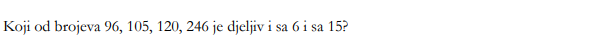 Zadatak 2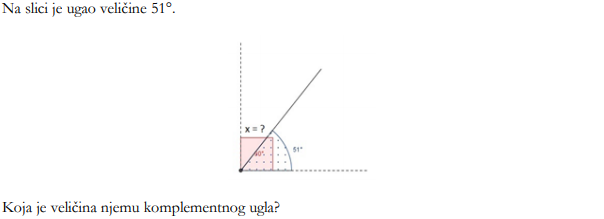 Zadatak 3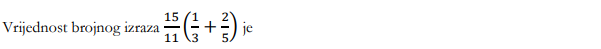 Zadatak 4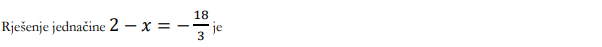 Zadatak 5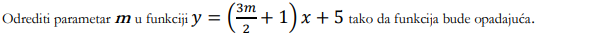 Zadatak 6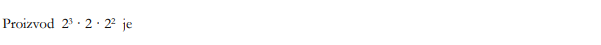 Zadatak 7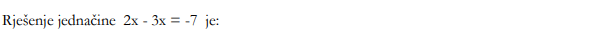 Zadatak 8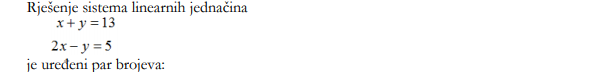 Zadatak 9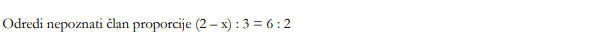 Zadatak 10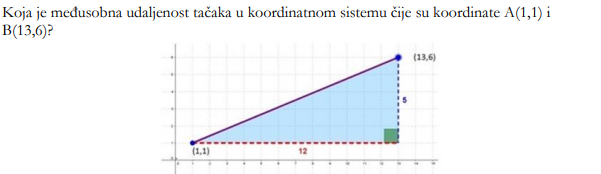 Zadatak 1Zadatak 2Zadatak 3Zadatak 4Zadatak 5Zadatak 6Zadatak 7Zadatak 8Zadatak 9Zadatak 10Zadatak 1Zadatak 2Zadatak 3Zadatak 4Zadatak 5Zadatak 6Zadatak 7Zadatak 8Zadatak 9Zadatak 10MatematikaHaris Smajlovićharis_ng@yahoo.comKOCKA Kocka  /heksaedar/  je geometrijsko tijelojedno od Platonovih tijelaKocka spada u paralelepipedeto je pravilna četverostrana prizma  sastoji se od šest jednakih kvadrata, njezinih stranica. Ona ima 12 bridova i 8 vrhova.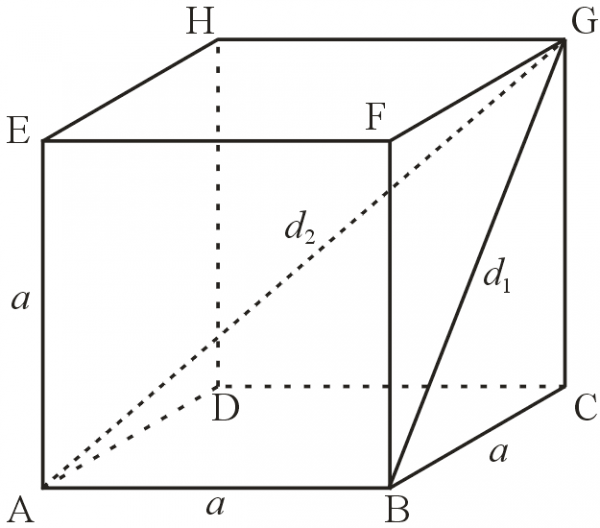 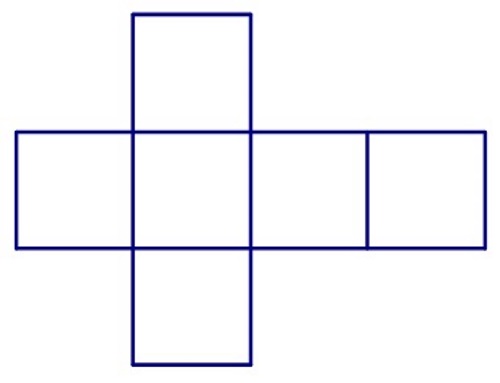 Na slici  je bočna dijagonala, D je glavna (prostorna) dijagonalaAko je ivica kocke dužine a, onda je formula za izračunavanje Zapremina:V=a ⋅ a ⋅ a = Površina:P= 6 a ⋅ a = 6 Zadaci:Izračunati P i V kocke ako joj je stranica a = 6 cmAko je površina kocke P = 150  izračunati njenu površinu i obje dijagonale d = ? i D = ?Ako je zapremina kocke V = 64  izračunati njenu površinu i obje dijagonale d = ? i D = ?Pokušati slobodnom rukom crtati kvadar i kocku  u 3-D!KvadarKvadar (pravougli parelelopiped) je uspravni parelelopiped kojemu su baze pravougaonici. Kvadar kojemu su svi bridovi sukladni nazivamo kocka. kvadar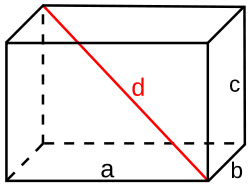 Sve su prostorne dijagonale uspravnoga kvadra jednake dužine. V = a b c . {\displaystyle V=abc.} Površina kvadra ivica dužina a, b, c:        P = 2B+M     B je baza a M omotač ili plašt!B = a bM = ac+bc+a c+b c = 2ac+2bcP = 2ab+2ac+2bc = 2(ab+ac+bc)Zapremina kvadra ivica dužina a, b, c:V = BHB  = a bH = cV = ab cDijagonala osnove je dijagonala pravougaonika stranica dužina a, b: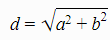 Dijagonala kvadra: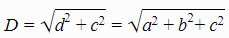 Površina dijagonalnog preseka kvadara je jednaka proizvodu dijagonale osnove i ivice c: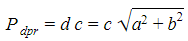 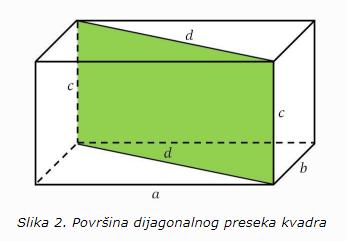 Zadaci;Izračunaj površinu i zapreminu kvadra stranica a = 5 cm, b = 4 cm i c = 3 cm. Zatim odredi sve dijagonale Stranice kvadra se odnose 2 : 3 : 4, a njegova zapremina je 192 . Izračunaj površinu, dijagonale i najmanju površinu bočne stranice.Slobodnom rukom nacrtaj u 3 –D nekoliko kvadara .SISTEMI LINEARNIH JEDNAČINARiješi sistem linearnih  jednačina jednom od metoda :Riješi sistem linearnih  jednačina jednom od metoda:Navedi pravilo povezanosti koeficijenata siatema linearnih jednačina i rješenja sistema!Zbir dva broja je 15 a razlika 1. Koji su to brojevi?Na farmi se uzgajaju fazani i zečevi. Ako je broj glava životinja 30 a nogu 100, odrditi koliko ima zečeva a koliko fazana?Riješi sistem linearnih  jednačina jednom od metoda :Riješi sistem linearnih  jednačina jednom od metoda:Navedi pravilo povezanosti koeficijenata siatema linearnih jednačina i rješenja sistema!Zbir dva broja je 20 a razlika 10. Koji su to brojevi?Na farmi se uzgajaju fazani i zečevi. Ako je broj glava životinja 15 a nogu 50, odrediti koliko ima zečeva a koliko fazana?UVOD U STEREOMETRIJUNavedi 5 osnovnih elemenata Euklidske geometrije i oznake.Kada je definisana ravan? Nacrtati sve slučajeve i označiti.Odnos dvije prave. Nacrtati sve slučajeve i označiti.Odnos prave i ravni. Nacrtati sve slučajeve i označiti.Odrediti udaljenost AA' ako je 7 cm, a AB je 25 cm; (A'∈π ; A∉π ; B∈π ). Tačka A' je projekcija tačke na na ravan π.Kada je definisana prava? Nacrtati sve slučajeve i označiti.Odnos dvije ravni. Nacrtati sve slučajeve i označiti.Odnos prave i ravni. Nacrtati sve slučajeve i označiti. Odrediti udaljenost AA' ako je 20 cm, a A'B je 21 cm; (A'∈π ; A∉π ; B∈π ). Tačka A' je projekcija tačke na na ravan π.ZA VJEŽBU                           (1bod)                        (1bod)                          (1bod)                             (1bod)                            (1bod)              (1bod)                             (1bod)                             (1bod)                     (1bod)                           (1bod)                        (1bod)                          (1bod)                             (1bod)                            (1bod)              (1bod)                             (1bod)                             (1bod)                     (1bod)                           (1bod)                        (1bod)                          (1bod)                             (1bod)                            (1bod)              (1bod)                             (1bod)                             (1bod)                     (1bod)                           (1bod)                        (1bod)                           (1bod)                             (1bod)                             (1bod)                    (1bod)                             (1bod)                             (1bod)                     (1bod)KOCKA Kocka  /heksaedar/  je geometrijsko tijelojedno od Platonovih tijelaKocka spada u paralelepipedeto je pravilna četverostrana prizma  sastoji se od šest jednakih kvadrata, njezinih stranica. Ona ima 12 bridova i 8 vrhova.Na slici  je bočna dijagonala, D je glavna (prostorna) dijagonalaAko je ivica kocke dužine a, onda je formula za izračunavanje Zapremina:V=a ⋅ a ⋅ a = Površina:P= 6 a ⋅ a = 6 Zadaci:Izračunati P i V kocke ako joj je stranica a = 6 cmAko je površina kocke P = 150  izračunati njenu površinu i obje dijagonale d = ? i D = ?Ako je zapremina kocke V = 64  izračunati njenu površinu i obje dijagonale d = ? i D = ?Pokušati slobodnom rukom crtati kvadar i kocku  u 3-D!KvadarKvadar (pravougli parelelopiped) je uspravni parelelopiped kojemu su baze pravougaonici. Kvadar kojemu su svi bridovi sukladni nazivamo kocka. kvadarSve su prostorne dijagonale uspravnoga kvadra jednake dužine. V = a b c . {\displaystyle V=abc.} Površina kvadra ivica dužina a, b, c:        P = 2B+M     B je baza a M omotač ili plašt!B = a bM = ac+bc+a c+b c = 2ac+2bcP = 2ab+2ac+2bc = 2(ab+ac+bc)Zapremina kvadra ivica dužina a, b, c:V = BHB  = a bH = cV = ab cDijagonala osnove je dijagonala pravougaonika stranica dužina a, b:Dijagonala kvadra:Površina dijagonalnog preseka kvadara je jednaka proizvodu dijagonale osnove i ivice c:Zadaci;Izračunaj površinu i zapreminu kvadra stranica a = 5 cm, b = 4 cm i c = 3 cm. Zatim odredi sve dijagonale Stranice kvadra se odnose 2 : 3 : 4, a njegova zapremina je 192 . Izračunaj površinu, dijagonale i najmanju površinu bočne stranice.Slobodnom rukom nacrtaj u 3 –D nekoliko kvadara .SISTEMI LINEARNIH JEDNAČINARiješi sistem linearnih  jednačina jednom od metoda :Riješi sistem linearnih  jednačina jednom od metoda:Navedi pravilo povezanosti koeficijenata siatema linearnih jednačina i rješenja sistema!Zbir dva broja je 15 a razlika 1. Koji su to brojevi?Na farmi se uzgajaju fazani i zečevi. Ako je broj glava životinja 30 a nogu 100, odrditi koliko ima zečeva a koliko fazana?Riješi sistem linearnih  jednačina jednom od metoda :Riješi sistem linearnih  jednačina jednom od metoda:Navedi pravilo povezanosti koeficijenata siatema linearnih jednačina i rješenja sistema!Zbir dva broja je 20 a razlika 10. Koji su to brojevi?Na farmi se uzgajaju fazani i zečevi. Ako je broj glava životinja 15 a nogu 50, odrediti koliko ima zečeva a koliko fazana?UVOD U STEREOMETRIJUNavedi 5 osnovnih elemenata Euklidske geometrije i oznake.Kada je definisana ravan? Nacrtati sve slučajeve i označiti.Odnos dvije prave. Nacrtati sve slučajeve i označiti.Odnos prave i ravni. Nacrtati sve slučajeve i označiti.Odrediti udaljenost AA' ako je 7 cm, a AB je 25 cm; (A'∈π ; A∉π ; B∈π ). Tačka A' je projekcija tačke na na ravan π.Kada je definisana prava? Nacrtati sve slučajeve i označiti.Odnos dvije ravni. Nacrtati sve slučajeve i označiti.Odnos prave i ravni. Nacrtati sve slučajeve i označiti. Odrediti udaljenost AA' ako je 20 cm, a A'B je 21 cm; (A'∈π ; A∉π ; B∈π ). Tačka A' je projekcija tačke na na ravan π.ZA VJEŽBU                           (1bod)                        (1bod)                          (1bod)                             (1bod)                            (1bod)              (1bod)                             (1bod)                             (1bod)                     (1bod)                           (1bod)                        (1bod)                          (1bod)                             (1bod)                            (1bod)              (1bod)                             (1bod)                             (1bod)                     (1bod)                           (1bod)                        (1bod)                          (1bod)                             (1bod)                            (1bod)              (1bod)                             (1bod)                             (1bod)                     (1bod)                           (1bod)                        (1bod)                           (1bod)                             (1bod)                             (1bod)                    (1bod)                             (1bod)                             (1bod)                     (1bod)KOCKA Kocka  /heksaedar/  je geometrijsko tijelojedno od Platonovih tijelaKocka spada u paralelepipedeto je pravilna četverostrana prizma  sastoji se od šest jednakih kvadrata, njezinih stranica. Ona ima 12 bridova i 8 vrhova.Na slici  je bočna dijagonala, D je glavna (prostorna) dijagonalaAko je ivica kocke dužine a, onda je formula za izračunavanje Zapremina:V=a ⋅ a ⋅ a = Površina:P= 6 a ⋅ a = 6 Zadaci:Izračunati P i V kocke ako joj je stranica a = 6 cmAko je površina kocke P = 150  izračunati njenu površinu i obje dijagonale d = ? i D = ?Ako je zapremina kocke V = 64  izračunati njenu površinu i obje dijagonale d = ? i D = ?Pokušati slobodnom rukom crtati kvadar i kocku  u 3-D!KvadarKvadar (pravougli parelelopiped) je uspravni parelelopiped kojemu su baze pravougaonici. Kvadar kojemu su svi bridovi sukladni nazivamo kocka. kvadarSve su prostorne dijagonale uspravnoga kvadra jednake dužine. V = a b c . {\displaystyle V=abc.} Površina kvadra ivica dužina a, b, c:        P = 2B+M     B je baza a M omotač ili plašt!B = a bM = ac+bc+a c+b c = 2ac+2bcP = 2ab+2ac+2bc = 2(ab+ac+bc)Zapremina kvadra ivica dužina a, b, c:V = BHB  = a bH = cV = ab cDijagonala osnove je dijagonala pravougaonika stranica dužina a, b:Dijagonala kvadra:Površina dijagonalnog preseka kvadara je jednaka proizvodu dijagonale osnove i ivice c:Zadaci;Izračunaj površinu i zapreminu kvadra stranica a = 5 cm, b = 4 cm i c = 3 cm. Zatim odredi sve dijagonale Stranice kvadra se odnose 2 : 3 : 4, a njegova zapremina je 192 . Izračunaj površinu, dijagonale i najmanju površinu bočne stranice.Slobodnom rukom nacrtaj u 3 –D nekoliko kvadara .SISTEMI LINEARNIH JEDNAČINARiješi sistem linearnih  jednačina jednom od metoda :Riješi sistem linearnih  jednačina jednom od metoda:Navedi pravilo povezanosti koeficijenata siatema linearnih jednačina i rješenja sistema!Zbir dva broja je 15 a razlika 1. Koji su to brojevi?Na farmi se uzgajaju fazani i zečevi. Ako je broj glava životinja 30 a nogu 100, odrditi koliko ima zečeva a koliko fazana?Riješi sistem linearnih  jednačina jednom od metoda :Riješi sistem linearnih  jednačina jednom od metoda:Navedi pravilo povezanosti koeficijenata siatema linearnih jednačina i rješenja sistema!Zbir dva broja je 20 a razlika 10. Koji su to brojevi?Na farmi se uzgajaju fazani i zečevi. Ako je broj glava životinja 15 a nogu 50, odrediti koliko ima zečeva a koliko fazana?UVOD U STEREOMETRIJUNavedi 5 osnovnih elemenata Euklidske geometrije i oznake.Kada je definisana ravan? Nacrtati sve slučajeve i označiti.Odnos dvije prave. Nacrtati sve slučajeve i označiti.Odnos prave i ravni. Nacrtati sve slučajeve i označiti.Odrediti udaljenost AA' ako je 7 cm, a AB je 25 cm; (A'∈π ; A∉π ; B∈π ). Tačka A' je projekcija tačke na na ravan π.Kada je definisana prava? Nacrtati sve slučajeve i označiti.Odnos dvije ravni. Nacrtati sve slučajeve i označiti.Odnos prave i ravni. Nacrtati sve slučajeve i označiti. Odrediti udaljenost AA' ako je 20 cm, a A'B je 21 cm; (A'∈π ; A∉π ; B∈π ). Tačka A' je projekcija tačke na na ravan π.ZA VJEŽBU                           (1bod)                        (1bod)                          (1bod)                             (1bod)                            (1bod)              (1bod)                             (1bod)                             (1bod)                     (1bod)                           (1bod)                        (1bod)                          (1bod)                             (1bod)                            (1bod)              (1bod)                             (1bod)                             (1bod)                     (1bod)                           (1bod)                        (1bod)                          (1bod)                             (1bod)                            (1bod)              (1bod)                             (1bod)                             (1bod)                     (1bod)                           (1bod)                        (1bod)                           (1bod)                             (1bod)                             (1bod)                    (1bod)                             (1bod)                             (1bod)                     (1bod)Muzička kulturaKatica Pazaljakatica_ng@yahoo.comU prilogu Vam šaljem radne zadatke za online nastavu datum 17.03.2020. god:Udžbenik Muzička kultura za 9 razred strana 50. Ruska narodna pjesma Kalinka.Rusija Ivan Petrovič Larionov.Poslušajte snimak sa linka: https://youtu.be/PwS50EDcMGEhttps://youtu.be/Zd8E32yNmRwRadni zadaci:1. Odredi slicnosti I razlike u izvodjenju ova dva snimkaKalinke.2. Koji je vokalni, a koji vokalno- instrumentalni?3. Analizirajte notni zapis Kalinke na 50 strani vaseg udzbenika.(takt, mjeru, opseg melodije, notne vrijednosti).Srdačan pozdrav. Vaša nastavnica Katica Pazalja.U prilogu Vam šaljem radne zadatke za online nastavu datum 17.03.2020. god:Udžbenik Muzička kultura za 9 razred strana 50. Ruska narodna pjesma Kalinka.Rusija Ivan Petrovič Larionov.Poslušajte snimak sa linka: https://youtu.be/PwS50EDcMGEhttps://youtu.be/Zd8E32yNmRwRadni zadaci:1. Odredi slicnosti I razlike u izvodjenju ova dva snimkaKalinke.2. Koji je vokalni, a koji vokalno- instrumentalni?3. Analizirajte notni zapis Kalinke na 50 strani vaseg udzbenika.(takt, mjeru, opseg melodije, notne vrijednosti).Srdačan pozdrav. Vaša nastavnica Katica Pazalja.U prilogu Vam šaljem radne zadatke za online nastavu datum 17.03.2020. god:Udžbenik Muzička kultura za 9 razred strana 50. Ruska narodna pjesma Kalinka.Rusija Ivan Petrovič Larionov.Poslušajte snimak sa linka: https://youtu.be/PwS50EDcMGEhttps://youtu.be/Zd8E32yNmRwRadni zadaci:1. Odredi slicnosti I razlike u izvodjenju ova dva snimkaKalinke.2. Koji je vokalni, a koji vokalno- instrumentalni?3. Analizirajte notni zapis Kalinke na 50 strani vaseg udzbenika.(takt, mjeru, opseg melodije, notne vrijednosti).Srdačan pozdrav. Vaša nastavnica Katica Pazalja.Likovna kulturaBorka Jokićborka_ng@yahoo.comZadatak za 9. RazredeTrobojna i cetverobojna kombinacija boje ; akvarelNaslikaj neki stari dio grada Tuzle ili ulicu i prostor prikazi u perspektivi.Odaberi cetverobojnu kombinaciju boja iz Oswaldovog kruga boja i upotrijebi je u svojoj slici.Prisjeti se da hladneboje daju osjecajdubine, a tople blizine.Mogu se koristiti i neutralne boje.Tema :,,Volim ovaj grad” -  motivi Tuzle.Koristite tople boje za docaravanje blizine prostora, a hladnim docarajte udaljenost prostora.Pritom se koristite i neutralnim bojama,kako biste pojacali efekat.Koristite 3.do 4. Boja iz Oswaldovog kruga i neutralne boje ( crna, bijela i siva ).Koristite internet i udzbenik, za primjere.Zadatak za 9. RazredeTrobojna i cetverobojna kombinacija boje ; akvarelNaslikaj neki stari dio grada Tuzle ili ulicu i prostor prikazi u perspektivi.Odaberi cetverobojnu kombinaciju boja iz Oswaldovog kruga boja i upotrijebi je u svojoj slici.Prisjeti se da hladneboje daju osjecajdubine, a tople blizine.Mogu se koristiti i neutralne boje.Tema :,,Volim ovaj grad” -  motivi Tuzle.Koristite tople boje za docaravanje blizine prostora, a hladnim docarajte udaljenost prostora.Pritom se koristite i neutralnim bojama,kako biste pojacali efekat.Koristite 3.do 4. Boja iz Oswaldovog kruga i neutralne boje ( crna, bijela i siva ).Koristite internet i udzbenik, za primjere.Zadatak za 9. RazredeTrobojna i cetverobojna kombinacija boje ; akvarelNaslikaj neki stari dio grada Tuzle ili ulicu i prostor prikazi u perspektivi.Odaberi cetverobojnu kombinaciju boja iz Oswaldovog kruga boja i upotrijebi je u svojoj slici.Prisjeti se da hladneboje daju osjecajdubine, a tople blizine.Mogu se koristiti i neutralne boje.Tema :,,Volim ovaj grad” -  motivi Tuzle.Koristite tople boje za docaravanje blizine prostora, a hladnim docarajte udaljenost prostora.Pritom se koristite i neutralnim bojama,kako biste pojacali efekat.Koristite 3.do 4. Boja iz Oswaldovog kruga i neutralne boje ( crna, bijela i siva ).Koristite internet i udzbenik, za primjere.Tjelesni i zdravstveni odgojVesna Zahirovićvesna_ng@yahoo.comTest iz Atletike			Prezime i ime________________________razred______datum_______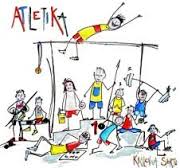 1. Kojoj oblasti tjelesnog i zdravstvenog odgoja pripadaju discipline bacanje diska, skok u dalj i štafetno trčanje?            (Zaokruži tačan odgovor)                                          (2)                               a) košarka       b) gimnastika      c) atletika2. U trčanju na koje staze se primjenjuje visoki start?                       ______________________________________________________________   (2)3. Kojim disciplinama atletike pripadaju skok u dalj, skok u vis i skok s motkom?          (2)                                    __________________________________________________________4. Kolika je dužina unutrašnje staze na atletskom stadionu______________m?         (2)                                       5. Kolika je dužina staze za maraton?  ______________________________          (2)                           6. Kojem dijelu atletike pripada brzo hodanje? ________________________         (2)                      7. Za koju disciplinu u atletici se koristi O' Brien tehnika? _______________          (2)8. Od koliko dijelova se sastoji komanda za niski start? (Zaokruži tačan odgovor)       (2)                                         a) 5   b)7   c) 2   d) 3                                                                                      9. Koje dionice spadaju u utrke na kratke staze?___________________________(2)10. Za koju atletsku disciplinu se koristi nosač i letvica?______________________(2)11. Šta obuhvata atletika kao sportaka grana?_____________________________ (2)12. U koje staze spadaju utrke na dionicama do 400m?_______________________(2)13. Za koju disciplinu u atletici se koristi Fosbery flop tehnika?________________ (2)14. Iz kojeg starta počinju utrke na kratke staze?_________________________ (2)15. Nabroj atletske discipline:Trčanja:_____________________________________________________Skakanja:____________________________________________________Bacanja:____________________________________________________(6)Bodovi 5 = 30-34 bodova,  4 = 24-29 bodova,  3 = 17-23 bodova,   2 = 11-16 bodova,           1 =  0-10 bodovaTest iz Atletike			Prezime i ime________________________razred______datum_______1. Kojoj oblasti tjelesnog i zdravstvenog odgoja pripadaju discipline bacanje diska, skok u dalj i štafetno trčanje?            (Zaokruži tačan odgovor)                                          (2)                               a) košarka       b) gimnastika      c) atletika2. U trčanju na koje staze se primjenjuje visoki start?                       ______________________________________________________________   (2)3. Kojim disciplinama atletike pripadaju skok u dalj, skok u vis i skok s motkom?          (2)                                    __________________________________________________________4. Kolika je dužina unutrašnje staze na atletskom stadionu______________m?         (2)                                       5. Kolika je dužina staze za maraton?  ______________________________          (2)                           6. Kojem dijelu atletike pripada brzo hodanje? ________________________         (2)                      7. Za koju disciplinu u atletici se koristi O' Brien tehnika? _______________          (2)8. Od koliko dijelova se sastoji komanda za niski start? (Zaokruži tačan odgovor)       (2)                                         a) 5   b)7   c) 2   d) 3                                                                                      9. Koje dionice spadaju u utrke na kratke staze?___________________________(2)10. Za koju atletsku disciplinu se koristi nosač i letvica?______________________(2)11. Šta obuhvata atletika kao sportaka grana?_____________________________ (2)12. U koje staze spadaju utrke na dionicama do 400m?_______________________(2)13. Za koju disciplinu u atletici se koristi Fosbery flop tehnika?________________ (2)14. Iz kojeg starta počinju utrke na kratke staze?_________________________ (2)15. Nabroj atletske discipline:Trčanja:_____________________________________________________Skakanja:____________________________________________________Bacanja:____________________________________________________(6)Bodovi 5 = 30-34 bodova,  4 = 24-29 bodova,  3 = 17-23 bodova,   2 = 11-16 bodova,           1 =  0-10 bodovaTest iz Atletike			Prezime i ime________________________razred______datum_______1. Kojoj oblasti tjelesnog i zdravstvenog odgoja pripadaju discipline bacanje diska, skok u dalj i štafetno trčanje?            (Zaokruži tačan odgovor)                                          (2)                               a) košarka       b) gimnastika      c) atletika2. U trčanju na koje staze se primjenjuje visoki start?                       ______________________________________________________________   (2)3. Kojim disciplinama atletike pripadaju skok u dalj, skok u vis i skok s motkom?          (2)                                    __________________________________________________________4. Kolika je dužina unutrašnje staze na atletskom stadionu______________m?         (2)                                       5. Kolika je dužina staze za maraton?  ______________________________          (2)                           6. Kojem dijelu atletike pripada brzo hodanje? ________________________         (2)                      7. Za koju disciplinu u atletici se koristi O' Brien tehnika? _______________          (2)8. Od koliko dijelova se sastoji komanda za niski start? (Zaokruži tačan odgovor)       (2)                                         a) 5   b)7   c) 2   d) 3                                                                                      9. Koje dionice spadaju u utrke na kratke staze?___________________________(2)10. Za koju atletsku disciplinu se koristi nosač i letvica?______________________(2)11. Šta obuhvata atletika kao sportaka grana?_____________________________ (2)12. U koje staze spadaju utrke na dionicama do 400m?_______________________(2)13. Za koju disciplinu u atletici se koristi Fosbery flop tehnika?________________ (2)14. Iz kojeg starta počinju utrke na kratke staze?_________________________ (2)15. Nabroj atletske discipline:Trčanja:_____________________________________________________Skakanja:____________________________________________________Bacanja:____________________________________________________(6)Bodovi 5 = 30-34 bodova,  4 = 24-29 bodova,  3 = 17-23 bodova,   2 = 11-16 bodova,           1 =  0-10 bodovaBiologijaMirjana Faresmirjana_ng@yahoo.comBiologijaAzra Mahovkićazra_ng@yahoo.comGeografijaSabina Muratovićsabina_ng@yahoo.comPRIVREDA BOSNE I HERCEGOVINEDragi učenici na današnjem online času upoznati ćemo se sa prirodnim i društvenim uslovima za razvoj privrede Bosne i Hercegovine.Privredni razvoj Bosne i Hercegovine uvjetovan je uzajamnim djelovanjem prirodnih faktora i određenih društvenih okolnosti. Razvoj bosanskohercegovačke privrede prošao je kroz nekoliko razvojnih etapa od feudalno-manufakturne, preko socijalističke do tranzicijske. Danas je privreda naše zemlje suočena sa brojnim problemima čije su posljedice nezaposlenost, opadanje životnog standarda, iseljavanje stanovništva u druge razvijene zemlje.Prirodni i društveni uvjeti za razvoj privrede Na razvoj privrede Bosne i Hercegovine utječu brojni prirodni i društveni uvijeti. Bosna i Hercegovina raspolaže značajnim prirodnim resursima, među kojima se ističu: poljoprivredne površine, rudno-mineralna bogatstva, vode i šume. Poljoprivredne površine predstavljaju važan prirodni resurs Bosne i Hercegovine i zahvataju oko polovine teritorije naše zemlje. Najplodnija poljoprivredna tla nalaze se u nizijsko-dolinskim područjima sjeverne Bosne i dolinsko-kotlinskim područjima srednje Bosne, dok su nešto slabijeg kvaliteta u kraškim i laninskim područjima Bosne i Hercegovine. Rudno-mineralna bogatstva Bosne i Hercegovine vrlo su raznovrsna (željezna ruda, olovno-cinčana ruda, ugalj, kamena so, mangan i dr.) doprinjela su razvoju rudarstva, energetike, metaloprerađivačke, hemijske i drugih grana industrije. Vode su značajan prirodni resurs Bosne i Hercegovine. Vodeno bogatstvo predstavlja osnov za razvoj energetike, industrije, poljoprivrede, turizma i dr. Šume zahvataju oko 50% naše zemlje. Zastupljene su listopadne i četinarske šume. Osnov su za razvoj drvne i hemijske industrije. Društveno-geografski faktori uvijek su predstavljali važan preduvjet privrednog razvoja svake zemlje. Mogu se svrstati u sledeće kategorije: demografski, ekonomski, politički i tehničko-tehnološki. Broj stanovnika, prirodni priraštaj, radno aktivno stanovništvo, obrazovanje i sli. su faktori koji bitno utječu na razvoj svake zemlje. Broj stanovnika u Bosni i Hercegovini se u posljednjim decenijama znatno smanjio, a udio starije populacije u ukupnom stanovništvu postaje sve veći. Ratna razaranja 90-tih godina prošlog stoljeća su zaustavila ekonomski razvoj i gotovo u potpunosti uništila privrednu infrastrukturu Bosne i Hercegovine. Došlo je do promjene načina poslovanja od ranijeg socijalističkog na novi tržišni sistem. Ipak Bosna i Hercegovina u novije vrijeme pokazuje znakove oporavka. Preporuku bržem ekonomskom rastu prestavlja složena državna struktura. Zemlja je administrativno podjeljena na entitete i kantone u Federaciji Bosne i Hercegovine, što usložnjava poslovanje i usporava razvoj.Ovo su kratke smjernice na koje treba obratiti pažnju. Nešto više o privredi Bosne i Hercegovine pročitajte u svojim udžbenicima. Za sve eventualne nejasnoće i pitanja možete mi se slobodno obratiti na mail adresu (sabina_ng@yahoo.com) ZADATAK ZA UČENIKEPročitajte i naučite o prirodnim i društvenim uslovima za razvoj privrede Bosne i Hercegovine prateći kratke smjernice koje sam vam dala u uvodnom djelu. Nastavite učiti pitanja koje sam vam vec prije dala za kontrolni iz geografije.PRIVREDA BOSNE I HERCEGOVINEDragi učenici na današnjem online času upoznati ćemo se sa prirodnim i društvenim uslovima za razvoj privrede Bosne i Hercegovine.Privredni razvoj Bosne i Hercegovine uvjetovan je uzajamnim djelovanjem prirodnih faktora i određenih društvenih okolnosti. Razvoj bosanskohercegovačke privrede prošao je kroz nekoliko razvojnih etapa od feudalno-manufakturne, preko socijalističke do tranzicijske. Danas je privreda naše zemlje suočena sa brojnim problemima čije su posljedice nezaposlenost, opadanje životnog standarda, iseljavanje stanovništva u druge razvijene zemlje.Prirodni i društveni uvjeti za razvoj privrede Na razvoj privrede Bosne i Hercegovine utječu brojni prirodni i društveni uvijeti. Bosna i Hercegovina raspolaže značajnim prirodnim resursima, među kojima se ističu: poljoprivredne površine, rudno-mineralna bogatstva, vode i šume. Poljoprivredne površine predstavljaju važan prirodni resurs Bosne i Hercegovine i zahvataju oko polovine teritorije naše zemlje. Najplodnija poljoprivredna tla nalaze se u nizijsko-dolinskim područjima sjeverne Bosne i dolinsko-kotlinskim područjima srednje Bosne, dok su nešto slabijeg kvaliteta u kraškim i laninskim područjima Bosne i Hercegovine. Rudno-mineralna bogatstva Bosne i Hercegovine vrlo su raznovrsna (željezna ruda, olovno-cinčana ruda, ugalj, kamena so, mangan i dr.) doprinjela su razvoju rudarstva, energetike, metaloprerađivačke, hemijske i drugih grana industrije. Vode su značajan prirodni resurs Bosne i Hercegovine. Vodeno bogatstvo predstavlja osnov za razvoj energetike, industrije, poljoprivrede, turizma i dr. Šume zahvataju oko 50% naše zemlje. Zastupljene su listopadne i četinarske šume. Osnov su za razvoj drvne i hemijske industrije. Društveno-geografski faktori uvijek su predstavljali važan preduvjet privrednog razvoja svake zemlje. Mogu se svrstati u sledeće kategorije: demografski, ekonomski, politički i tehničko-tehnološki. Broj stanovnika, prirodni priraštaj, radno aktivno stanovništvo, obrazovanje i sli. su faktori koji bitno utječu na razvoj svake zemlje. Broj stanovnika u Bosni i Hercegovini se u posljednjim decenijama znatno smanjio, a udio starije populacije u ukupnom stanovništvu postaje sve veći. Ratna razaranja 90-tih godina prošlog stoljeća su zaustavila ekonomski razvoj i gotovo u potpunosti uništila privrednu infrastrukturu Bosne i Hercegovine. Došlo je do promjene načina poslovanja od ranijeg socijalističkog na novi tržišni sistem. Ipak Bosna i Hercegovina u novije vrijeme pokazuje znakove oporavka. Preporuku bržem ekonomskom rastu prestavlja složena državna struktura. Zemlja je administrativno podjeljena na entitete i kantone u Federaciji Bosne i Hercegovine, što usložnjava poslovanje i usporava razvoj.Ovo su kratke smjernice na koje treba obratiti pažnju. Nešto više o privredi Bosne i Hercegovine pročitajte u svojim udžbenicima. Za sve eventualne nejasnoće i pitanja možete mi se slobodno obratiti na mail adresu (sabina_ng@yahoo.com) ZADATAK ZA UČENIKEPročitajte i naučite o prirodnim i društvenim uslovima za razvoj privrede Bosne i Hercegovine prateći kratke smjernice koje sam vam dala u uvodnom djelu. Nastavite učiti pitanja koje sam vam vec prije dala za kontrolni iz geografije.PRIVREDA BOSNE I HERCEGOVINEDragi učenici na današnjem online času upoznati ćemo se sa prirodnim i društvenim uslovima za razvoj privrede Bosne i Hercegovine.Privredni razvoj Bosne i Hercegovine uvjetovan je uzajamnim djelovanjem prirodnih faktora i određenih društvenih okolnosti. Razvoj bosanskohercegovačke privrede prošao je kroz nekoliko razvojnih etapa od feudalno-manufakturne, preko socijalističke do tranzicijske. Danas je privreda naše zemlje suočena sa brojnim problemima čije su posljedice nezaposlenost, opadanje životnog standarda, iseljavanje stanovništva u druge razvijene zemlje.Prirodni i društveni uvjeti za razvoj privrede Na razvoj privrede Bosne i Hercegovine utječu brojni prirodni i društveni uvijeti. Bosna i Hercegovina raspolaže značajnim prirodnim resursima, među kojima se ističu: poljoprivredne površine, rudno-mineralna bogatstva, vode i šume. Poljoprivredne površine predstavljaju važan prirodni resurs Bosne i Hercegovine i zahvataju oko polovine teritorije naše zemlje. Najplodnija poljoprivredna tla nalaze se u nizijsko-dolinskim područjima sjeverne Bosne i dolinsko-kotlinskim područjima srednje Bosne, dok su nešto slabijeg kvaliteta u kraškim i laninskim područjima Bosne i Hercegovine. Rudno-mineralna bogatstva Bosne i Hercegovine vrlo su raznovrsna (željezna ruda, olovno-cinčana ruda, ugalj, kamena so, mangan i dr.) doprinjela su razvoju rudarstva, energetike, metaloprerađivačke, hemijske i drugih grana industrije. Vode su značajan prirodni resurs Bosne i Hercegovine. Vodeno bogatstvo predstavlja osnov za razvoj energetike, industrije, poljoprivrede, turizma i dr. Šume zahvataju oko 50% naše zemlje. Zastupljene su listopadne i četinarske šume. Osnov su za razvoj drvne i hemijske industrije. Društveno-geografski faktori uvijek su predstavljali važan preduvjet privrednog razvoja svake zemlje. Mogu se svrstati u sledeće kategorije: demografski, ekonomski, politički i tehničko-tehnološki. Broj stanovnika, prirodni priraštaj, radno aktivno stanovništvo, obrazovanje i sli. su faktori koji bitno utječu na razvoj svake zemlje. Broj stanovnika u Bosni i Hercegovini se u posljednjim decenijama znatno smanjio, a udio starije populacije u ukupnom stanovništvu postaje sve veći. Ratna razaranja 90-tih godina prošlog stoljeća su zaustavila ekonomski razvoj i gotovo u potpunosti uništila privrednu infrastrukturu Bosne i Hercegovine. Došlo je do promjene načina poslovanja od ranijeg socijalističkog na novi tržišni sistem. Ipak Bosna i Hercegovina u novije vrijeme pokazuje znakove oporavka. Preporuku bržem ekonomskom rastu prestavlja složena državna struktura. Zemlja je administrativno podjeljena na entitete i kantone u Federaciji Bosne i Hercegovine, što usložnjava poslovanje i usporava razvoj.Ovo su kratke smjernice na koje treba obratiti pažnju. Nešto više o privredi Bosne i Hercegovine pročitajte u svojim udžbenicima. Za sve eventualne nejasnoće i pitanja možete mi se slobodno obratiti na mail adresu (sabina_ng@yahoo.com) ZADATAK ZA UČENIKEPročitajte i naučite o prirodnim i društvenim uslovima za razvoj privrede Bosne i Hercegovine prateći kratke smjernice koje sam vam dala u uvodnom djelu. Nastavite učiti pitanja koje sam vam vec prije dala za kontrolni iz geografije.HistorijaSenada Suljićsenada_ng@yahoo.comBOSNA I HERCEGOVINA U DRUGOM SVJETSKOM RATU(obrada nove nastavne jedinice –udžbenik str. 153,154,155, 156)Za uspješno upoznavanje sa navedenom tematikom i usvajanje znanja iz ove oblasti potrebno je pažljivim čitanjem izdvojenih dijelova odgovoriti na zadana pitanja ovim redoslijedom. U sveskama iz historije u kratkim crtama-tezama, predstaviti plan šta je to uticalo i doprinijelo ovakvom razvoju događaja na prostoru Bosne i HercegovineSLOM I PODJELA KRALJEVINE JUGOSLAVIJENavesti događaje koji su ubrzali napad Njemačke na JugoslavijuObjasniti postupke kralja i vlade Kada i kako je kapitulirala JugoslavijaUSPOSTAVA NEZAVISNE DRŽAVE HRVATSKE I PRIKLJUČENJE BOSNE I HERCEGOVINEObjasniti kada, kako i ko je proglasio Nezavisnu državu Hrvatsku (NDH)Navesti teritorije koje su ušle u sastav NDHObjasniti kako je bila organizirana vlast NDHKako je izgledala upravna podjela NDH i koje župe su uspostavljene u Bosni i HercegoviniSUDAR RAZLIČITIH IDEOLOGIJA NA PROSTORU BOSNE I HERCEGOVINEObjasniti ustašku politiku u Bosni i HercegoviniKako je reagovalo i kako se organizovalo bošnjačko stanovništvoObjasniti organizaciju i djelovanje četničkog pokreta u Bosni i HercegoviniNa osnovu ponuđenog plana naučiti nastavnu jedinicu.u prilogu pogledati:Podjela Jugoslavije nakon Aprilskog rata 1941.godine i formiranje NDH, str.153.Izvod iz Sarajevske rezolucije 1941.godine, Historijska čitanka, str.156.Četnički plan stvaranja  ,,velike Srbije” 1941.godine, str.156.                 NARODNOOSLOBODILAČKI POKRET U BOSNI I HERCEGOVINI (NOP)(obrada nove nastavne jedinice –udžbenik str. 157,158,159, 160)Za uspješno upoznavanje sa navedenom tematikom i usvajanjem potrebnog znanja iz ove oblasti potrebno je: Sagledati značaj i ulogu KPJ na prostorima BiHDati odgovor na pitanje zbog čega su najveće bitke vođene na tlu BiH U sveskama iz historije u kratkim crtama-tezama, odgovoriti na postavljena pitanja redoslijedom događanja.USTANAK PROTIV OKUPATORAObjasniti kada i kako je počelo pružanje otpora ustaškom režimu u Bosni i HercegoviniKakve su bile reakcije Komunističke Partije Jugoslavije(KPJ)Na koji način je KPJ uspjela okupiti i ujediniti narod u borbi protiv okupatora i domaćih izdajnikaKada i kako je počeo organizovan otpor okupatorima na prostoru BiH pod rukovodstvom KPJU čemu se ogleda snaga parole ,,bratstva i jedinstva”- glavnog oružja  NOPBOSNA I HERCEGOVINA KAO CENTAR NARODNOOSLOBODILAČKE BORBE (NOB)Navesti  razloge zbog kojih je Bosna i Hercegovina postala centar Narodnooslobodilačke borbeObjasniti značaj stvaranja prvih slobodnih teritorija na prostoru Bosne i HercegovineU istočnoj BosniU zapadnoj BosniNAJVEĆE BITKE U NARODNOOSLOBODILAČKOM RATUBitka na KozariBitka za ranjenike, istaknuti značaj ove bitke za dalji tok i nastavak rataBitka na Sutjesci, objasniti zbog čega je ova bitka bila prekretnicu u ratu na tlu JugoslavijeObjasniti aktivnosti vezane za Desant na Drvar Pomoću izdvojenih osnovnih cjelina lako ćete naučiti nastavnu jedinicu.U prilogu uraditi zadatak na str.160.BOSNA I HERCEGOVINA U DRUGOM SVJETSKOM RATU(obrada nove nastavne jedinice –udžbenik str. 153,154,155, 156)Za uspješno upoznavanje sa navedenom tematikom i usvajanje znanja iz ove oblasti potrebno je pažljivim čitanjem izdvojenih dijelova odgovoriti na zadana pitanja ovim redoslijedom. U sveskama iz historije u kratkim crtama-tezama, predstaviti plan šta je to uticalo i doprinijelo ovakvom razvoju događaja na prostoru Bosne i HercegovineSLOM I PODJELA KRALJEVINE JUGOSLAVIJENavesti događaje koji su ubrzali napad Njemačke na JugoslavijuObjasniti postupke kralja i vlade Kada i kako je kapitulirala JugoslavijaUSPOSTAVA NEZAVISNE DRŽAVE HRVATSKE I PRIKLJUČENJE BOSNE I HERCEGOVINEObjasniti kada, kako i ko je proglasio Nezavisnu državu Hrvatsku (NDH)Navesti teritorije koje su ušle u sastav NDHObjasniti kako je bila organizirana vlast NDHKako je izgledala upravna podjela NDH i koje župe su uspostavljene u Bosni i HercegoviniSUDAR RAZLIČITIH IDEOLOGIJA NA PROSTORU BOSNE I HERCEGOVINEObjasniti ustašku politiku u Bosni i HercegoviniKako je reagovalo i kako se organizovalo bošnjačko stanovništvoObjasniti organizaciju i djelovanje četničkog pokreta u Bosni i HercegoviniNa osnovu ponuđenog plana naučiti nastavnu jedinicu.u prilogu pogledati:Podjela Jugoslavije nakon Aprilskog rata 1941.godine i formiranje NDH, str.153.Izvod iz Sarajevske rezolucije 1941.godine, Historijska čitanka, str.156.Četnički plan stvaranja  ,,velike Srbije” 1941.godine, str.156.                 NARODNOOSLOBODILAČKI POKRET U BOSNI I HERCEGOVINI (NOP)(obrada nove nastavne jedinice –udžbenik str. 157,158,159, 160)Za uspješno upoznavanje sa navedenom tematikom i usvajanjem potrebnog znanja iz ove oblasti potrebno je: Sagledati značaj i ulogu KPJ na prostorima BiHDati odgovor na pitanje zbog čega su najveće bitke vođene na tlu BiH U sveskama iz historije u kratkim crtama-tezama, odgovoriti na postavljena pitanja redoslijedom događanja.USTANAK PROTIV OKUPATORAObjasniti kada i kako je počelo pružanje otpora ustaškom režimu u Bosni i HercegoviniKakve su bile reakcije Komunističke Partije Jugoslavije(KPJ)Na koji način je KPJ uspjela okupiti i ujediniti narod u borbi protiv okupatora i domaćih izdajnikaKada i kako je počeo organizovan otpor okupatorima na prostoru BiH pod rukovodstvom KPJU čemu se ogleda snaga parole ,,bratstva i jedinstva”- glavnog oružja  NOPBOSNA I HERCEGOVINA KAO CENTAR NARODNOOSLOBODILAČKE BORBE (NOB)Navesti  razloge zbog kojih je Bosna i Hercegovina postala centar Narodnooslobodilačke borbeObjasniti značaj stvaranja prvih slobodnih teritorija na prostoru Bosne i HercegovineU istočnoj BosniU zapadnoj BosniNAJVEĆE BITKE U NARODNOOSLOBODILAČKOM RATUBitka na KozariBitka za ranjenike, istaknuti značaj ove bitke za dalji tok i nastavak rataBitka na Sutjesci, objasniti zbog čega je ova bitka bila prekretnicu u ratu na tlu JugoslavijeObjasniti aktivnosti vezane za Desant na Drvar Pomoću izdvojenih osnovnih cjelina lako ćete naučiti nastavnu jedinicu.U prilogu uraditi zadatak na str.160.BOSNA I HERCEGOVINA U DRUGOM SVJETSKOM RATU(obrada nove nastavne jedinice –udžbenik str. 153,154,155, 156)Za uspješno upoznavanje sa navedenom tematikom i usvajanje znanja iz ove oblasti potrebno je pažljivim čitanjem izdvojenih dijelova odgovoriti na zadana pitanja ovim redoslijedom. U sveskama iz historije u kratkim crtama-tezama, predstaviti plan šta je to uticalo i doprinijelo ovakvom razvoju događaja na prostoru Bosne i HercegovineSLOM I PODJELA KRALJEVINE JUGOSLAVIJENavesti događaje koji su ubrzali napad Njemačke na JugoslavijuObjasniti postupke kralja i vlade Kada i kako je kapitulirala JugoslavijaUSPOSTAVA NEZAVISNE DRŽAVE HRVATSKE I PRIKLJUČENJE BOSNE I HERCEGOVINEObjasniti kada, kako i ko je proglasio Nezavisnu državu Hrvatsku (NDH)Navesti teritorije koje su ušle u sastav NDHObjasniti kako je bila organizirana vlast NDHKako je izgledala upravna podjela NDH i koje župe su uspostavljene u Bosni i HercegoviniSUDAR RAZLIČITIH IDEOLOGIJA NA PROSTORU BOSNE I HERCEGOVINEObjasniti ustašku politiku u Bosni i HercegoviniKako je reagovalo i kako se organizovalo bošnjačko stanovništvoObjasniti organizaciju i djelovanje četničkog pokreta u Bosni i HercegoviniNa osnovu ponuđenog plana naučiti nastavnu jedinicu.u prilogu pogledati:Podjela Jugoslavije nakon Aprilskog rata 1941.godine i formiranje NDH, str.153.Izvod iz Sarajevske rezolucije 1941.godine, Historijska čitanka, str.156.Četnički plan stvaranja  ,,velike Srbije” 1941.godine, str.156.                 NARODNOOSLOBODILAČKI POKRET U BOSNI I HERCEGOVINI (NOP)(obrada nove nastavne jedinice –udžbenik str. 157,158,159, 160)Za uspješno upoznavanje sa navedenom tematikom i usvajanjem potrebnog znanja iz ove oblasti potrebno je: Sagledati značaj i ulogu KPJ na prostorima BiHDati odgovor na pitanje zbog čega su najveće bitke vođene na tlu BiH U sveskama iz historije u kratkim crtama-tezama, odgovoriti na postavljena pitanja redoslijedom događanja.USTANAK PROTIV OKUPATORAObjasniti kada i kako je počelo pružanje otpora ustaškom režimu u Bosni i HercegoviniKakve su bile reakcije Komunističke Partije Jugoslavije(KPJ)Na koji način je KPJ uspjela okupiti i ujediniti narod u borbi protiv okupatora i domaćih izdajnikaKada i kako je počeo organizovan otpor okupatorima na prostoru BiH pod rukovodstvom KPJU čemu se ogleda snaga parole ,,bratstva i jedinstva”- glavnog oružja  NOPBOSNA I HERCEGOVINA KAO CENTAR NARODNOOSLOBODILAČKE BORBE (NOB)Navesti  razloge zbog kojih je Bosna i Hercegovina postala centar Narodnooslobodilačke borbeObjasniti značaj stvaranja prvih slobodnih teritorija na prostoru Bosne i HercegovineU istočnoj BosniU zapadnoj BosniNAJVEĆE BITKE U NARODNOOSLOBODILAČKOM RATUBitka na KozariBitka za ranjenike, istaknuti značaj ove bitke za dalji tok i nastavak rataBitka na Sutjesci, objasniti zbog čega je ova bitka bila prekretnicu u ratu na tlu JugoslavijeObjasniti aktivnosti vezane za Desant na Drvar Pomoću izdvojenih osnovnih cjelina lako ćete naučiti nastavnu jedinicu.U prilogu uraditi zadatak na str.160.FizikaIsnar Tinjićisnar_ng@yahoo.comFizika – IX razred (16.03.2020 – 20.03.2020) – dva časaDragi učenici,Dvosedmičnu pauzu iskoristit ćemo prije svega za obradu pitanja i zadataka iz kataloga za eksternu maturu. Radit ćemo na način da će u ovom materijalu biti odgovori na neka pitanja i rješenja nekih zadataka, što vam treba pomoći da odgovorite na ostala pitanja i riješite ostale zadatke. Prva sedmica bit će rezervisana za oblasti Mjerenja u fizici. Sila i Mehanika (kinematika).Katalog za eksternu maturu možete downloadirati sa slijedećeg linka:http://cms1.pztz.ba/userfiles/malamatura/files/Katalozi/Katalog_OS_Decembar2017.pdfFizika se nalazi od strane 64 do strane 71.Od vas se očekuje da uradite sva pitanja i zadatke iz pomenute dvije oblasti, Mjerenja u fizici. Sila i Mehanika (kinematika), i to za sve nivoe (osnovni, srednji i viši). Ovo se nalazi na stranama 64, 65 i 66 u katalogu, ukupno 25+13=38 pitanja i zadataka. Rješenja trebate dostaviti na e-mail adresu isnar_ng@yahoo.com i to do petka u 12:00. Rješenja možete poslati u formi Microsoft Word dokumenta ili kao fotografije ukoliko ste radili uz pomoć olovke i papira. Slijedeći ponedjeljak bit će prezentirana tačna rješenja svih pitanja i zadataka.Rješenja nekih pitanja i zadataka:Sekunda je osnovna mjerna jedinica Međunarodnog sistema jedinica (SI) kojom izražavamokoju veličinu?Sekunda je osnovna mjerna jedinica Međunarodnog sistema jedinica (SI) kojom izražavamo vrijeme.Koliko je puta manja jedinica od osnovne jedinice kad joj se doda prefiks µ (mikro)?Kada osnovnoj jedinici dodamo prefiks mikro (µ), ta jedinica manja je milion puta od osnovne jedinice.Na tijelo djeluju dvije sile jednakih intenziteta od po  N, istog pravca i istog smjera. Kolikaje rezultanta tih sila?Rezultanta dvije sile od po  N istog pravca i smjera ima intenzitet  N (), te isti pravac i isti smjer kao i dvije date sile.Kako se nazivaju sile koje otežavaju pokretanje i prevlačenje (klizanje) jednog tijela prekodrugog tijela?Sile koje otežavaju pokretanje i prevlačenje (klizanje) jednog tijela preko drugog tijela nazivaju se sile trenja.Bazen dužine m i širine m napunjen je do vrha sa  litara vode. Kolika je dubina bazena?Alen je na proslavu rođendana pozvao  drugova iz razreda. Koliko litara soka mora da kupida bi svaki gost popio po  čaše soka? Zapremina (volumen) čaše je  decilitra.U čaši soka pliva kocka leda zapremine . ako je masa ledene kocke  grama, kolikaje gustina leda?Gustina leda iznosi  kilograma po kubnom metru)Fizika – IX razred (16.03.2020 – 20.03.2020) – dva časaDragi učenici,Dvosedmičnu pauzu iskoristit ćemo prije svega za obradu pitanja i zadataka iz kataloga za eksternu maturu. Radit ćemo na način da će u ovom materijalu biti odgovori na neka pitanja i rješenja nekih zadataka, što vam treba pomoći da odgovorite na ostala pitanja i riješite ostale zadatke. Prva sedmica bit će rezervisana za oblasti Mjerenja u fizici. Sila i Mehanika (kinematika).Katalog za eksternu maturu možete downloadirati sa slijedećeg linka:http://cms1.pztz.ba/userfiles/malamatura/files/Katalozi/Katalog_OS_Decembar2017.pdfFizika se nalazi od strane 64 do strane 71.Od vas se očekuje da uradite sva pitanja i zadatke iz pomenute dvije oblasti, Mjerenja u fizici. Sila i Mehanika (kinematika), i to za sve nivoe (osnovni, srednji i viši). Ovo se nalazi na stranama 64, 65 i 66 u katalogu, ukupno 25+13=38 pitanja i zadataka. Rješenja trebate dostaviti na e-mail adresu isnar_ng@yahoo.com i to do petka u 12:00. Rješenja možete poslati u formi Microsoft Word dokumenta ili kao fotografije ukoliko ste radili uz pomoć olovke i papira. Slijedeći ponedjeljak bit će prezentirana tačna rješenja svih pitanja i zadataka.Rješenja nekih pitanja i zadataka:Sekunda je osnovna mjerna jedinica Međunarodnog sistema jedinica (SI) kojom izražavamokoju veličinu?Sekunda je osnovna mjerna jedinica Međunarodnog sistema jedinica (SI) kojom izražavamo vrijeme.Koliko je puta manja jedinica od osnovne jedinice kad joj se doda prefiks µ (mikro)?Kada osnovnoj jedinici dodamo prefiks mikro (µ), ta jedinica manja je milion puta od osnovne jedinice.Na tijelo djeluju dvije sile jednakih intenziteta od po  N, istog pravca i istog smjera. Kolikaje rezultanta tih sila?Rezultanta dvije sile od po  N istog pravca i smjera ima intenzitet  N (), te isti pravac i isti smjer kao i dvije date sile.Kako se nazivaju sile koje otežavaju pokretanje i prevlačenje (klizanje) jednog tijela prekodrugog tijela?Sile koje otežavaju pokretanje i prevlačenje (klizanje) jednog tijela preko drugog tijela nazivaju se sile trenja.Bazen dužine m i širine m napunjen je do vrha sa  litara vode. Kolika je dubina bazena?Alen je na proslavu rođendana pozvao  drugova iz razreda. Koliko litara soka mora da kupida bi svaki gost popio po  čaše soka? Zapremina (volumen) čaše je  decilitra.U čaši soka pliva kocka leda zapremine . ako je masa ledene kocke  grama, kolikaje gustina leda?Gustina leda iznosi  kilograma po kubnom metru)Fizika – IX razred (16.03.2020 – 20.03.2020) – dva časaDragi učenici,Dvosedmičnu pauzu iskoristit ćemo prije svega za obradu pitanja i zadataka iz kataloga za eksternu maturu. Radit ćemo na način da će u ovom materijalu biti odgovori na neka pitanja i rješenja nekih zadataka, što vam treba pomoći da odgovorite na ostala pitanja i riješite ostale zadatke. Prva sedmica bit će rezervisana za oblasti Mjerenja u fizici. Sila i Mehanika (kinematika).Katalog za eksternu maturu možete downloadirati sa slijedećeg linka:http://cms1.pztz.ba/userfiles/malamatura/files/Katalozi/Katalog_OS_Decembar2017.pdfFizika se nalazi od strane 64 do strane 71.Od vas se očekuje da uradite sva pitanja i zadatke iz pomenute dvije oblasti, Mjerenja u fizici. Sila i Mehanika (kinematika), i to za sve nivoe (osnovni, srednji i viši). Ovo se nalazi na stranama 64, 65 i 66 u katalogu, ukupno 25+13=38 pitanja i zadataka. Rješenja trebate dostaviti na e-mail adresu isnar_ng@yahoo.com i to do petka u 12:00. Rješenja možete poslati u formi Microsoft Word dokumenta ili kao fotografije ukoliko ste radili uz pomoć olovke i papira. Slijedeći ponedjeljak bit će prezentirana tačna rješenja svih pitanja i zadataka.Rješenja nekih pitanja i zadataka:Sekunda je osnovna mjerna jedinica Međunarodnog sistema jedinica (SI) kojom izražavamokoju veličinu?Sekunda je osnovna mjerna jedinica Međunarodnog sistema jedinica (SI) kojom izražavamo vrijeme.Koliko je puta manja jedinica od osnovne jedinice kad joj se doda prefiks µ (mikro)?Kada osnovnoj jedinici dodamo prefiks mikro (µ), ta jedinica manja je milion puta od osnovne jedinice.Na tijelo djeluju dvije sile jednakih intenziteta od po  N, istog pravca i istog smjera. Kolikaje rezultanta tih sila?Rezultanta dvije sile od po  N istog pravca i smjera ima intenzitet  N (), te isti pravac i isti smjer kao i dvije date sile.Kako se nazivaju sile koje otežavaju pokretanje i prevlačenje (klizanje) jednog tijela prekodrugog tijela?Sile koje otežavaju pokretanje i prevlačenje (klizanje) jednog tijela preko drugog tijela nazivaju se sile trenja.Bazen dužine m i širine m napunjen je do vrha sa  litara vode. Kolika je dubina bazena?Alen je na proslavu rođendana pozvao  drugova iz razreda. Koliko litara soka mora da kupida bi svaki gost popio po  čaše soka? Zapremina (volumen) čaše je  decilitra.U čaši soka pliva kocka leda zapremine . ako je masa ledene kocke  grama, kolikaje gustina leda?Gustina leda iznosi  kilograma po kubnom metru)HemijaMirjana Faresmirjana_ng@yahoo.comNASTAVNI LIST   Polisaharidi1.Ugljikohidrati nastaju u zelenim dijelovima_________ procesom  ___________.Biljke ih grade  od ________  koju uzimaju iz zemlje i ______________ kojeg uzimaju iz zraka. Proces se vrši pod uticanjem _________ ___________ i uz pomoć __________ kao katalizatora.2.Razvrstaj navedene ugljikohidrate na monosaharide, disaharide i polisaharide:saharoza, škrob, glukoza, maltoza, fruktoza, celuloza, laktoza.Monosaharidi________________________ disaharidi _____________________________ polisaharidi________________3.Polisaharidi su __________ugljikohidrati  , sastoje se od više molekula  ________________ šećera, a najrasprostranjeniji su _____________ i ____________, formula im je _________________.4.Predstaviti jednačinom hidrolizu škroba: ________________________________________________________________.5.Hidrolizom škroba prvo nastaju ________________________________ koji služe kao _____________________ za etikete , a krajnji proizvod je ________________.6.Izračunaj težinski omjer ugljika, vodika i kisika u glukozi..7.Proces disanja ( oksidacija glukoze) prikazati hemijskom jednačinom :_________________________________________.8.odredi pogodan reagens kojim se jednostavno može dokazati škrob:a) bromna voda     b) otopina joda u kalij jodidu   c) otopina kalij pergamenta d) vapnena voda 9.Kojeg šećera ima u sjemenkama žitarica?         10.Po čemu se razlikuje škrob od celuloze? Kreirani dokument pohranite (snimite) na uobičajen način (npr. 9a _1_Z1 ) a zatim najkasnije do petka 20.3.2020. do 14:00 sati datoteku poslati na navedeni e-mail.NASTAVNI LIST   Polisaharidi1.Ugljikohidrati nastaju u zelenim dijelovima_________ procesom  ___________.Biljke ih grade  od ________  koju uzimaju iz zemlje i ______________ kojeg uzimaju iz zraka. Proces se vrši pod uticanjem _________ ___________ i uz pomoć __________ kao katalizatora.2.Razvrstaj navedene ugljikohidrate na monosaharide, disaharide i polisaharide:saharoza, škrob, glukoza, maltoza, fruktoza, celuloza, laktoza.Monosaharidi________________________ disaharidi _____________________________ polisaharidi________________3.Polisaharidi su __________ugljikohidrati  , sastoje se od više molekula  ________________ šećera, a najrasprostranjeniji su _____________ i ____________, formula im je _________________.4.Predstaviti jednačinom hidrolizu škroba: ________________________________________________________________.5.Hidrolizom škroba prvo nastaju ________________________________ koji služe kao _____________________ za etikete , a krajnji proizvod je ________________.6.Izračunaj težinski omjer ugljika, vodika i kisika u glukozi..7.Proces disanja ( oksidacija glukoze) prikazati hemijskom jednačinom :_________________________________________.8.odredi pogodan reagens kojim se jednostavno može dokazati škrob:a) bromna voda     b) otopina joda u kalij jodidu   c) otopina kalij pergamenta d) vapnena voda 9.Kojeg šećera ima u sjemenkama žitarica?         10.Po čemu se razlikuje škrob od celuloze? Kreirani dokument pohranite (snimite) na uobičajen način (npr. 9a _1_Z1 ) a zatim najkasnije do petka 20.3.2020. do 14:00 sati datoteku poslati na navedeni e-mail.NASTAVNI LIST   Polisaharidi1.Ugljikohidrati nastaju u zelenim dijelovima_________ procesom  ___________.Biljke ih grade  od ________  koju uzimaju iz zemlje i ______________ kojeg uzimaju iz zraka. Proces se vrši pod uticanjem _________ ___________ i uz pomoć __________ kao katalizatora.2.Razvrstaj navedene ugljikohidrate na monosaharide, disaharide i polisaharide:saharoza, škrob, glukoza, maltoza, fruktoza, celuloza, laktoza.Monosaharidi________________________ disaharidi _____________________________ polisaharidi________________3.Polisaharidi su __________ugljikohidrati  , sastoje se od više molekula  ________________ šećera, a najrasprostranjeniji su _____________ i ____________, formula im je _________________.4.Predstaviti jednačinom hidrolizu škroba: ________________________________________________________________.5.Hidrolizom škroba prvo nastaju ________________________________ koji služe kao _____________________ za etikete , a krajnji proizvod je ________________.6.Izračunaj težinski omjer ugljika, vodika i kisika u glukozi..7.Proces disanja ( oksidacija glukoze) prikazati hemijskom jednačinom :_________________________________________.8.odredi pogodan reagens kojim se jednostavno može dokazati škrob:a) bromna voda     b) otopina joda u kalij jodidu   c) otopina kalij pergamenta d) vapnena voda 9.Kojeg šećera ima u sjemenkama žitarica?         10.Po čemu se razlikuje škrob od celuloze? Kreirani dokument pohranite (snimite) na uobičajen način (npr. 9a _1_Z1 ) a zatim najkasnije do petka 20.3.2020. do 14:00 sati datoteku poslati na navedeni e-mail.InformatikaSulejman Ljubovićsulejman_ng@yahoo.comVježba: U Wordu, algoritam definisanog problema predstaviti dijagramom toka.  Slijedeći instrukcije date u udžbeniku na stranicama od 126 do 129:  izraditi dijagram toka koji će sačinjavati najmanje dvije programske strukture (linijska struktura, struktura grananja i struktura petlje),detaljno opisati prvu i drugu fazu rješavanja problema po Polyu inavesti u kojim dijelovima dijagrama toka se primjenjuje pojedine programske strukture. Kreirani dokument pohranite (snimite) na uobičajen način (npr. 9a_11_Z1) a zatim najkasnije do petka 20.3.2020. do 14:00 sati datoteku poslati na navedeni e-mail.Vježba: U Wordu, algoritam definisanog problema predstaviti dijagramom toka.  Slijedeći instrukcije date u udžbeniku na stranicama od 126 do 129:  izraditi dijagram toka koji će sačinjavati najmanje dvije programske strukture (linijska struktura, struktura grananja i struktura petlje),detaljno opisati prvu i drugu fazu rješavanja problema po Polyu inavesti u kojim dijelovima dijagrama toka se primjenjuje pojedine programske strukture. Kreirani dokument pohranite (snimite) na uobičajen način (npr. 9a_11_Z1) a zatim najkasnije do petka 20.3.2020. do 14:00 sati datoteku poslati na navedeni e-mail.Vježba: U Wordu, algoritam definisanog problema predstaviti dijagramom toka.  Slijedeći instrukcije date u udžbeniku na stranicama od 126 do 129:  izraditi dijagram toka koji će sačinjavati najmanje dvije programske strukture (linijska struktura, struktura grananja i struktura petlje),detaljno opisati prvu i drugu fazu rješavanja problema po Polyu inavesti u kojim dijelovima dijagrama toka se primjenjuje pojedine programske strukture. Kreirani dokument pohranite (snimite) na uobičajen način (npr. 9a_11_Z1) a zatim najkasnije do petka 20.3.2020. do 14:00 sati datoteku poslati na navedeni e-mail.Tehnička kulturaNermina Jahićnermina_ng@yahoo.comENERGIJAEnergija je jedna od temeljnih fizičkih pojava za koju možemo reci da je sposobnost tijela da izvršava neki rad.Rad je savladavanje određene sile na putu.Džul (J)je osnovna mjerna jedinica za rad I energiju,a za silu Njutn(N).U prirodi postoje različiti oblici energije.Naša energija ili energija mišića je biološka energija koju posjeduju  sva živa bića .Izvori energije se dijele na obnovljive I neobnovljive.Obnovljivi izvori su stalno prisutni u prirodi i ne mogu se potrositi,obnavljaju seNeobnovljivi izvori energije se ne mogu obnavljati.Prema načinu pretvaranja  I iskorištavanja energija se može svrstati u osnovne vrste ili oblike:-mehanička-toplotna-hemijska-nuklerana-električna-svjetlosna-biološka.Pretvaranje (transformacija)energijeEnergija postoji u prirodi u rzaličitim oblicima I ne može nastati iz ničega I od ništa,ali isto tako ne može se uništiti već se može pretvarati iz jednog oblika u drugi.Primjeri:-Kada uključimo električnu peglu električna energija se pretvara u toplotnu-Kada uključimo svjetlo električna energija se pretvara u svjetlosnu-Dok se vozimo automobilom hemijska energija goriva se pretvara u mehaničku energijuUpute za učenike:Koristeći udžbenik strana 66 I 67 u Dnevniku rada ispuniti vježbe 22 I 23 na stani 38 I 39.ENERGIJAEnergija je jedna od temeljnih fizičkih pojava za koju možemo reci da je sposobnost tijela da izvršava neki rad.Rad je savladavanje određene sile na putu.Džul (J)je osnovna mjerna jedinica za rad I energiju,a za silu Njutn(N).U prirodi postoje različiti oblici energije.Naša energija ili energija mišića je biološka energija koju posjeduju  sva živa bića .Izvori energije se dijele na obnovljive I neobnovljive.Obnovljivi izvori su stalno prisutni u prirodi i ne mogu se potrositi,obnavljaju seNeobnovljivi izvori energije se ne mogu obnavljati.Prema načinu pretvaranja  I iskorištavanja energija se može svrstati u osnovne vrste ili oblike:-mehanička-toplotna-hemijska-nuklerana-električna-svjetlosna-biološka.Pretvaranje (transformacija)energijeEnergija postoji u prirodi u rzaličitim oblicima I ne može nastati iz ničega I od ništa,ali isto tako ne može se uništiti već se može pretvarati iz jednog oblika u drugi.Primjeri:-Kada uključimo električnu peglu električna energija se pretvara u toplotnu-Kada uključimo svjetlo električna energija se pretvara u svjetlosnu-Dok se vozimo automobilom hemijska energija goriva se pretvara u mehaničku energijuUpute za učenike:Koristeći udžbenik strana 66 I 67 u Dnevniku rada ispuniti vježbe 22 I 23 na stani 38 I 39.ENERGIJAEnergija je jedna od temeljnih fizičkih pojava za koju možemo reci da je sposobnost tijela da izvršava neki rad.Rad je savladavanje određene sile na putu.Džul (J)je osnovna mjerna jedinica za rad I energiju,a za silu Njutn(N).U prirodi postoje različiti oblici energije.Naša energija ili energija mišića je biološka energija koju posjeduju  sva živa bića .Izvori energije se dijele na obnovljive I neobnovljive.Obnovljivi izvori su stalno prisutni u prirodi i ne mogu se potrositi,obnavljaju seNeobnovljivi izvori energije se ne mogu obnavljati.Prema načinu pretvaranja  I iskorištavanja energija se može svrstati u osnovne vrste ili oblike:-mehanička-toplotna-hemijska-nuklerana-električna-svjetlosna-biološka.Pretvaranje (transformacija)energijeEnergija postoji u prirodi u rzaličitim oblicima I ne može nastati iz ničega I od ništa,ali isto tako ne može se uništiti već se može pretvarati iz jednog oblika u drugi.Primjeri:-Kada uključimo električnu peglu električna energija se pretvara u toplotnu-Kada uključimo svjetlo električna energija se pretvara u svjetlosnu-Dok se vozimo automobilom hemijska energija goriva se pretvara u mehaničku energijuUpute za učenike:Koristeći udžbenik strana 66 I 67 u Dnevniku rada ispuniti vježbe 22 I 23 na stani 38 I 39.Religijska kulturaSenada Suljićsenada_ng@yahoo.com                                      Univerzalni karakter religije(obrada nove nastavne jedinice)NAPOMENA UČENIKU: U ovoj sedmici naučit ćeš Univerzalni karakter religije       Sve religije svijeta propovijedaju pravdu, mir, suosjećanje, ljubav, oprost kao i druge brojne vrijednosti koje su nespojive sa idejama rata.     Mir je u središtu duhovnosti svake religije. U Starom zavjetu mir se kaže šalom i znači biti zdrav, uredan i sretan. Mir s Bogom odražava se i u životu zajednice kao vrijeme bez nepravde, nasilja i rata, vrijeme sklada i povezanosti među ljudima.     Sa stanovišta Tore, jevrejskog svetog teksta koji sejoš naziva i Tonah, nastojanje da se mir sačuva ključni je princip na kome počiva jevrejsko pravo, i ne podržava ni jedan oblik nasilja osim onoga za čuvanje vlastitog života. Tora, koja je kao sveti tekst utemeljena na vrijednostima mira kaže:,, Zla se kloni, čini dobro, traži mir, idi za njim”     U Novom zavjetu mir je djelo Božje u svijetu po Isusu. Mirotvorstvo je najviša povezanost s Bogom koja se svjedoči životom u kršćanstvu. U kršćanstvu postoji deset Božijih zapovijesti, sedam se odnosi na čovjekovom odnosu prema drugima, što znači da je čovjek stvoren da stiče nova prijateljstva, da voli i da bude voljen, čini dobra djela, ne širi mržnju i bori se za mir.      U islamu je mir jedno od Božjih imena. Kada muslimani na hodočašću u Meki ulaze u najsvetiji prostor islama zazivaju boga da im podari mir. Sama riječ „islam“ znači ujedno i predanost i mir. Mirotvorstvo je u islamu jedna od najvećih moralnih vrlina i zato se muslimane potiče da žive u miru jedan s drugim. Mir znači da nitko ne vrijeđa druge i to je zapravo mir za koji se islam bori. Islamsko značenje mira obuhvaća „biti dobro,“ „mir i zdravlje,“ „mir u ovome kao i u slijedećem svijetu“    Istinski vjernik svake religije radije će pretrpjeti nasilje, nego ga sam počiniti, zapravo to je bit svakog istinskog susreta s božanskim.Istražiti:   Mir univerzalna ljudska vrijednost                                      Univerzalni karakter religije(obrada nove nastavne jedinice)NAPOMENA UČENIKU: U ovoj sedmici naučit ćeš Univerzalni karakter religije       Sve religije svijeta propovijedaju pravdu, mir, suosjećanje, ljubav, oprost kao i druge brojne vrijednosti koje su nespojive sa idejama rata.     Mir je u središtu duhovnosti svake religije. U Starom zavjetu mir se kaže šalom i znači biti zdrav, uredan i sretan. Mir s Bogom odražava se i u životu zajednice kao vrijeme bez nepravde, nasilja i rata, vrijeme sklada i povezanosti među ljudima.     Sa stanovišta Tore, jevrejskog svetog teksta koji sejoš naziva i Tonah, nastojanje da se mir sačuva ključni je princip na kome počiva jevrejsko pravo, i ne podržava ni jedan oblik nasilja osim onoga za čuvanje vlastitog života. Tora, koja je kao sveti tekst utemeljena na vrijednostima mira kaže:,, Zla se kloni, čini dobro, traži mir, idi za njim”     U Novom zavjetu mir je djelo Božje u svijetu po Isusu. Mirotvorstvo je najviša povezanost s Bogom koja se svjedoči životom u kršćanstvu. U kršćanstvu postoji deset Božijih zapovijesti, sedam se odnosi na čovjekovom odnosu prema drugima, što znači da je čovjek stvoren da stiče nova prijateljstva, da voli i da bude voljen, čini dobra djela, ne širi mržnju i bori se za mir.      U islamu je mir jedno od Božjih imena. Kada muslimani na hodočašću u Meki ulaze u najsvetiji prostor islama zazivaju boga da im podari mir. Sama riječ „islam“ znači ujedno i predanost i mir. Mirotvorstvo je u islamu jedna od najvećih moralnih vrlina i zato se muslimane potiče da žive u miru jedan s drugim. Mir znači da nitko ne vrijeđa druge i to je zapravo mir za koji se islam bori. Islamsko značenje mira obuhvaća „biti dobro,“ „mir i zdravlje,“ „mir u ovome kao i u slijedećem svijetu“    Istinski vjernik svake religije radije će pretrpjeti nasilje, nego ga sam počiniti, zapravo to je bit svakog istinskog susreta s božanskim.Istražiti:   Mir univerzalna ljudska vrijednost                                      Univerzalni karakter religije(obrada nove nastavne jedinice)NAPOMENA UČENIKU: U ovoj sedmici naučit ćeš Univerzalni karakter religije       Sve religije svijeta propovijedaju pravdu, mir, suosjećanje, ljubav, oprost kao i druge brojne vrijednosti koje su nespojive sa idejama rata.     Mir je u središtu duhovnosti svake religije. U Starom zavjetu mir se kaže šalom i znači biti zdrav, uredan i sretan. Mir s Bogom odražava se i u životu zajednice kao vrijeme bez nepravde, nasilja i rata, vrijeme sklada i povezanosti među ljudima.     Sa stanovišta Tore, jevrejskog svetog teksta koji sejoš naziva i Tonah, nastojanje da se mir sačuva ključni je princip na kome počiva jevrejsko pravo, i ne podržava ni jedan oblik nasilja osim onoga za čuvanje vlastitog života. Tora, koja je kao sveti tekst utemeljena na vrijednostima mira kaže:,, Zla se kloni, čini dobro, traži mir, idi za njim”     U Novom zavjetu mir je djelo Božje u svijetu po Isusu. Mirotvorstvo je najviša povezanost s Bogom koja se svjedoči životom u kršćanstvu. U kršćanstvu postoji deset Božijih zapovijesti, sedam se odnosi na čovjekovom odnosu prema drugima, što znači da je čovjek stvoren da stiče nova prijateljstva, da voli i da bude voljen, čini dobra djela, ne širi mržnju i bori se za mir.      U islamu je mir jedno od Božjih imena. Kada muslimani na hodočašću u Meki ulaze u najsvetiji prostor islama zazivaju boga da im podari mir. Sama riječ „islam“ znači ujedno i predanost i mir. Mirotvorstvo je u islamu jedna od najvećih moralnih vrlina i zato se muslimane potiče da žive u miru jedan s drugim. Mir znači da nitko ne vrijeđa druge i to je zapravo mir za koji se islam bori. Islamsko značenje mira obuhvaća „biti dobro,“ „mir i zdravlje,“ „mir u ovome kao i u slijedećem svijetu“    Istinski vjernik svake religije radije će pretrpjeti nasilje, nego ga sam počiniti, zapravo to je bit svakog istinskog susreta s božanskim.Istražiti:   Mir univerzalna ljudska vrijednostIslamska vjeronaukaSumeja Karasalihovićsumeja_ng@yahoo.comPredmet: Islamska vjeronauka      Nastavnik: Karasalihović Sumeja      Razred: 9Nastavna jedinica: Smisao porodičnih odnosaZadatak:Pročitati lekciju „ Smisao porodičnih odnosa“ na stranama 81 i 82 i odgovoriti na pitanja.Pitanja:Zašto je porodica osnova društa?Koja je najvažnija misija porodice?Kakvo okruženje trebaju roditelji pružiti djeci?Koje su dužnosti roditelja prema djeci?Na čemu se zasnivaju međusobni odnosi u porodici?Odgovori:Zato što je porodica Allahova, dž.š., blagodat.Porodica i dom su sredina u kojoj nalazimo, sigurnost, mir, toplinu i ljubav.Roditelji trebaju pružiti svojoj djeci osjećaj sigurnosti i topline, lijep odgoj. Roditelji trebaju biti spremni na veliku žrtvu i samoodricanje za svoju djecu.Dužnosti roditelja prema djecu su: da im pruže materijalnu sigurnost, lijep odgoj, obrazovanje, da ih poduče islamskom načinu života..Međusobni odnosi u porodici se zasnivaju na povjerenju.Predmet: Islamska vjeronauka      Nastavnik: Karasalihović Sumeja      Razred: 9Nastavna jedinica: Smisao porodičnih odnosaZadatak:Pročitati lekciju „ Smisao porodičnih odnosa“ na stranama 81 i 82 i odgovoriti na pitanja.Pitanja:Zašto je porodica osnova društa?Koja je najvažnija misija porodice?Kakvo okruženje trebaju roditelji pružiti djeci?Koje su dužnosti roditelja prema djeci?Na čemu se zasnivaju međusobni odnosi u porodici?Odgovori:Zato što je porodica Allahova, dž.š., blagodat.Porodica i dom su sredina u kojoj nalazimo, sigurnost, mir, toplinu i ljubav.Roditelji trebaju pružiti svojoj djeci osjećaj sigurnosti i topline, lijep odgoj. Roditelji trebaju biti spremni na veliku žrtvu i samoodricanje za svoju djecu.Dužnosti roditelja prema djecu su: da im pruže materijalnu sigurnost, lijep odgoj, obrazovanje, da ih poduče islamskom načinu života..Međusobni odnosi u porodici se zasnivaju na povjerenju.Predmet: Islamska vjeronauka      Nastavnik: Karasalihović Sumeja      Razred: 9Nastavna jedinica: Smisao porodičnih odnosaZadatak:Pročitati lekciju „ Smisao porodičnih odnosa“ na stranama 81 i 82 i odgovoriti na pitanja.Pitanja:Zašto je porodica osnova društa?Koja je najvažnija misija porodice?Kakvo okruženje trebaju roditelji pružiti djeci?Koje su dužnosti roditelja prema djeci?Na čemu se zasnivaju međusobni odnosi u porodici?Odgovori:Zato što je porodica Allahova, dž.š., blagodat.Porodica i dom su sredina u kojoj nalazimo, sigurnost, mir, toplinu i ljubav.Roditelji trebaju pružiti svojoj djeci osjećaj sigurnosti i topline, lijep odgoj. Roditelji trebaju biti spremni na veliku žrtvu i samoodricanje za svoju djecu.Dužnosti roditelja prema djecu su: da im pruže materijalnu sigurnost, lijep odgoj, obrazovanje, da ih poduče islamskom načinu života..Međusobni odnosi u porodici se zasnivaju na povjerenju.